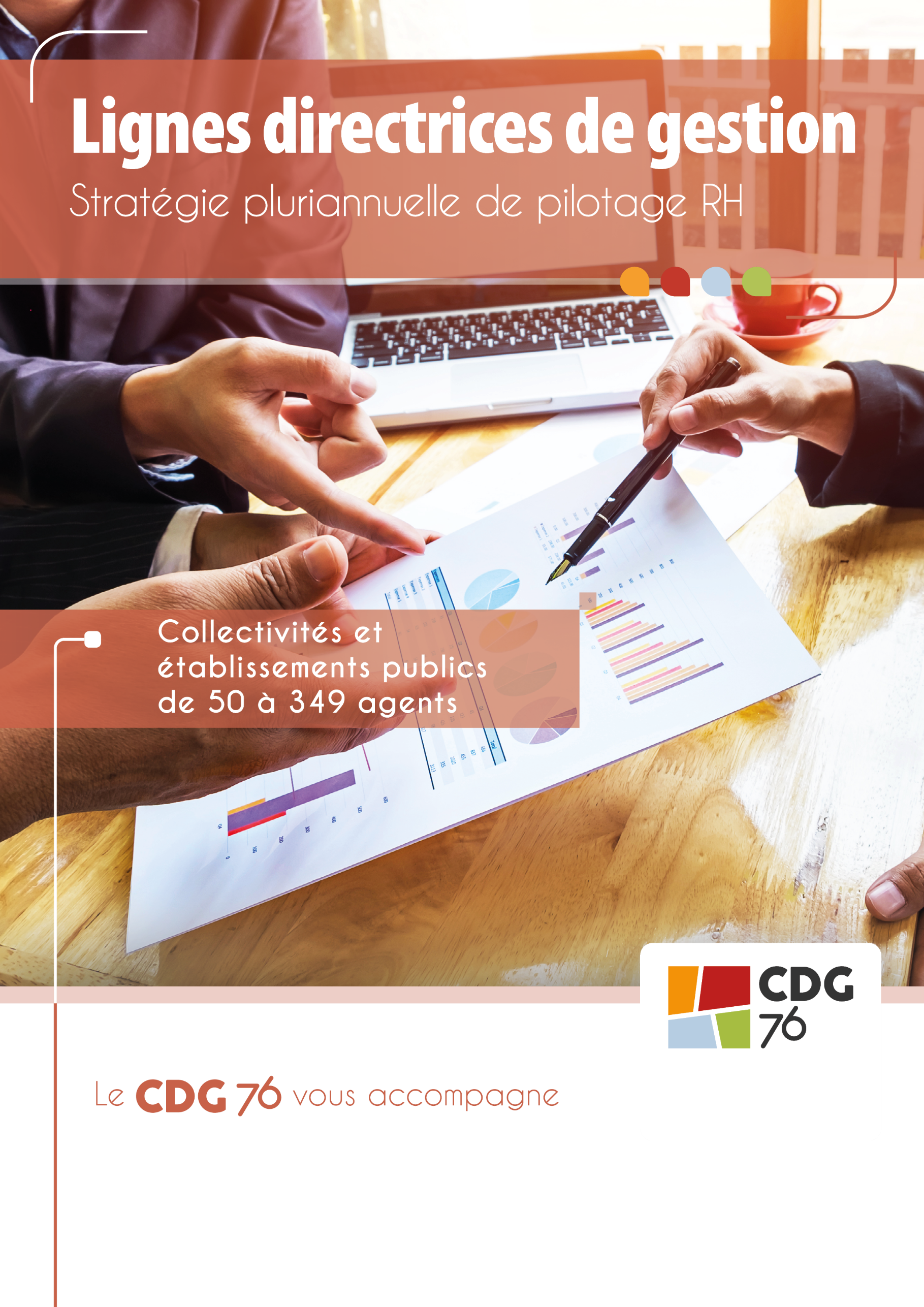 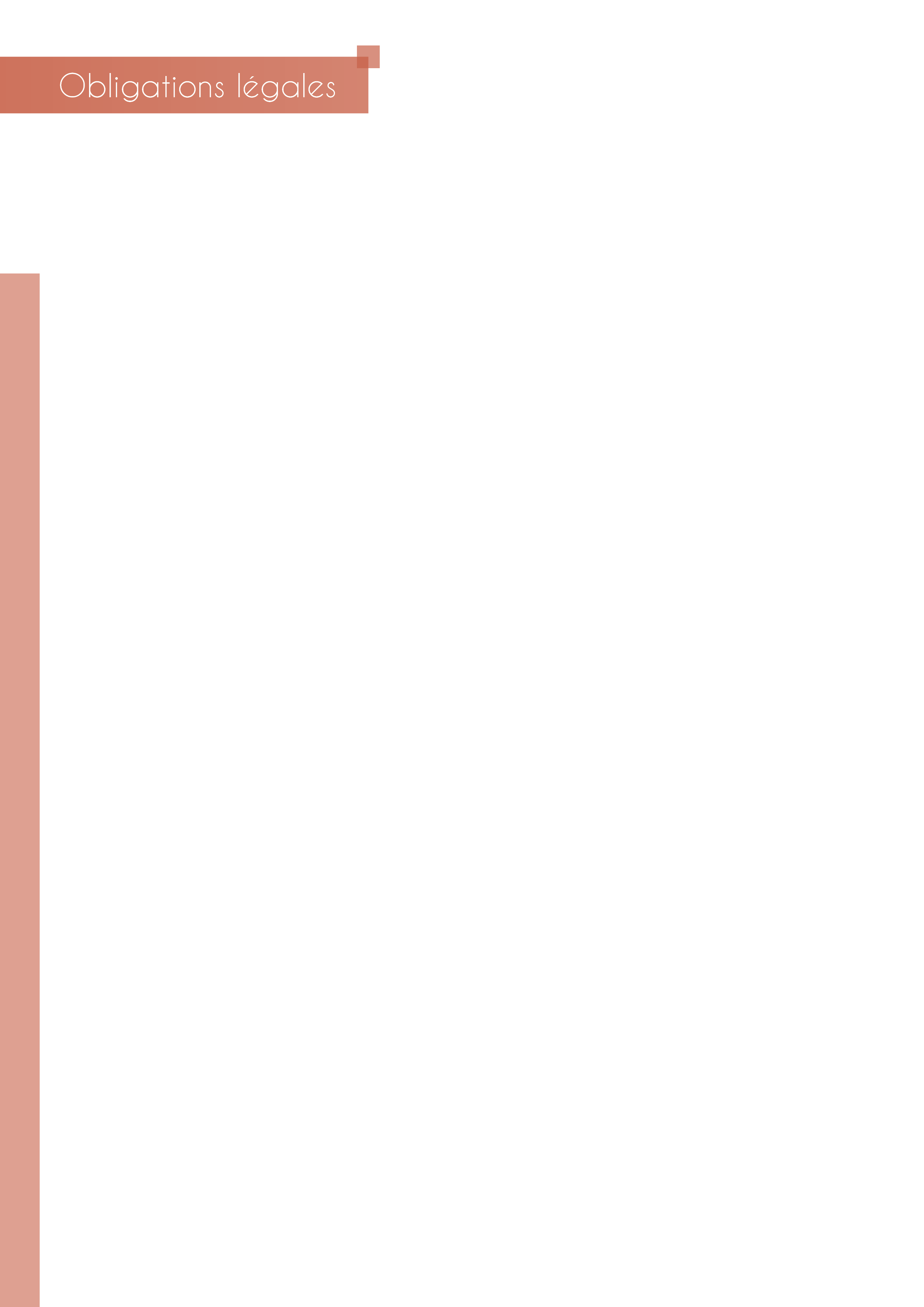 L’élaboration des LDG est une obligation nouvelle qui s’impose à toutes les collectivités et à tous les établissements publics, dès lors qu’ils emploient au moins un agent. Les LDG doivent :Être établies par l’autorité territoriale (le Maire ou le Président d’établissement) avant le 31 décembre 2020, pour une durée maximale de 6 ans,Faire l’objet d’une consultation, pour avis, du Comité Technique / Comité Social Territorial (CT/CST) préalablement à leur mise en œuvre,Être formalisées dans un document,Être communiquées aux agents par voie électronique ou par tout autre moyen,S’appliquer à compter du 1er janvier 2021,Faire l’objet, annuellement, d’un bilan de leur mise en œuvre présenté au CT/CST, s’agissant notamment de la promotion et de la valorisation des parcours professionnels.Les LDG peuvent :Comporter des orientations propres à certains services, cadres d’emplois ou catégories,Faire l’objet, le cas échéant, d’une ou plusieurs révisions en cours de période,Être communiquées, pour information, à l’assemblée délibérante.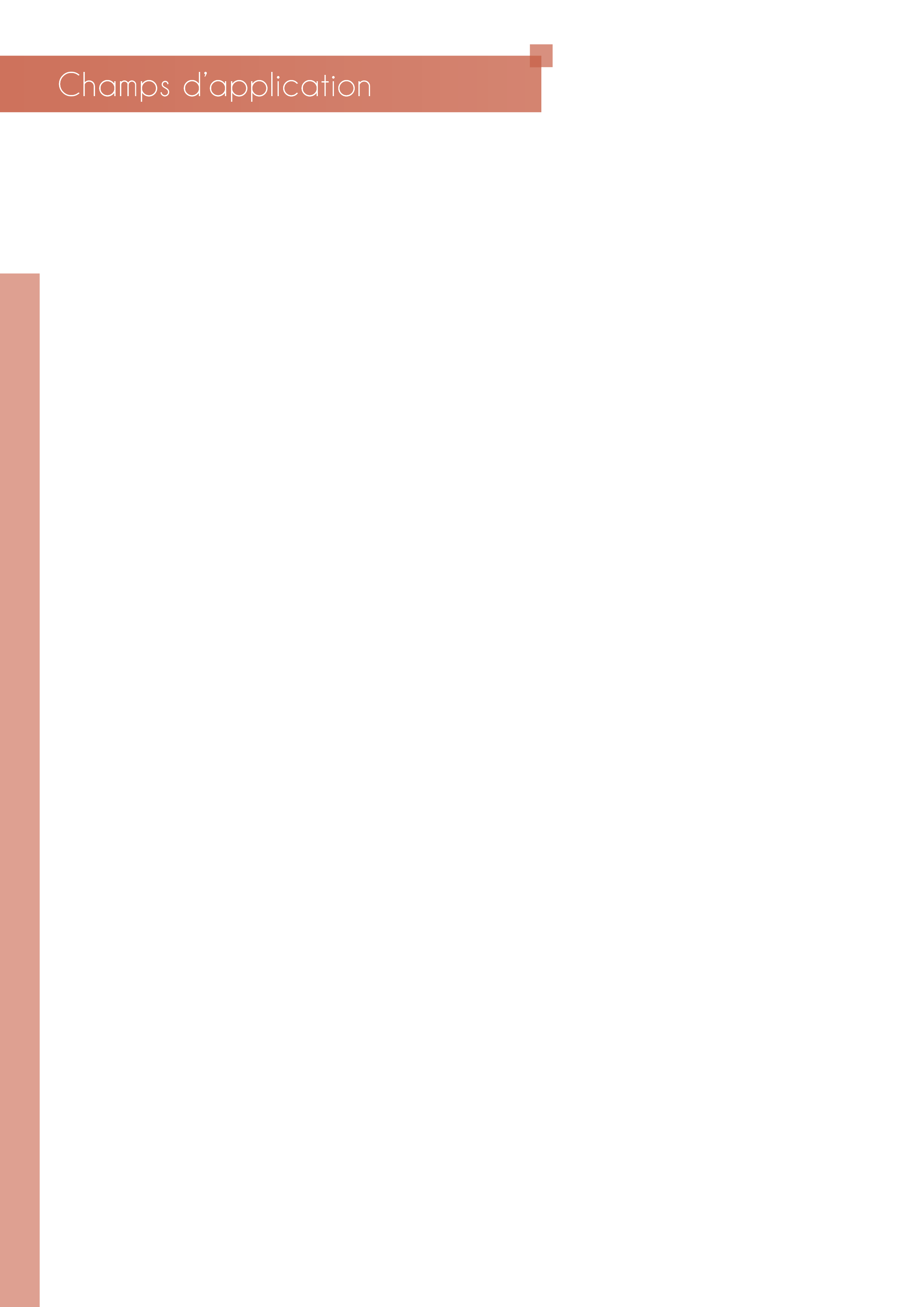 Le décret n°2019-1265 du 29 novembre 2019 pris en application de la loi du 6 août 2019 fixe deux types de Lignes Directrices de Gestion, dont le contenu doit être élaboré par l’autorité territoriale en fonction de sa propre appréciation de la gestion des ressources humaines et du dialogue social qu’elle conduit avec les agents et/ou les représentants du personnel de sa collectivité.1ER CHAMP : LDG RELATIVES À LA STRATÉGIE PLURIANNUELLE DE PILOTAGE DES RESSOURCES HUMAINES Il s’agit de définir les enjeux et les objectifs de la politique RH de la commune ou de l’établissement au regard des politiques publiques menées et de la situation des effectifs, des métiers et des compétences. En clair, il revient au Maire ou au Président de l’établissement de :Recenser les actions et services à accomplir au profit des administrés (fonctionnement du groupe scolaire, de l’accueil de loisirs, de la bibliothèque, entretien des espaces verts, construction d’un gymnase…)Faire l’inventaire du personnel et des décisions déjà prises en sa faveur (effectifs, conditions de travail, formation, rémunération, cycles de travail…)Décliner une stratégie RH pour mettre en adéquation les moyens humains de la collectivité avec les services publics à gérer ou à créer (anticipation des départs à la retraite, création et suppression d’emplois, évolution du régime indemnitaire, gestion des inaptitudes physiques…). 2ÈME CHAMP : LDG RELATIVES À LA PROMOTION ET LA VALORISATION DES PARCOURS PROFESSIONNELS Il s’agit de déterminer, d’une part, les critères d’évolution professionnelle des agents au sein de la collectivité notamment dans le cadre des avancements de grade et, d’autre part, les critères généraux de la promotion interne suivant une procédure spécifique faisant intervenir le Centre de Gestion (pour les collectivités et établissements affiliés).Évolution professionnelle : Le Maire ou le Président d’établissement doit arrêter des critères généraux suivant lesquels il décidera de l’évolution des agents (le cas échéant après examen, concours ou ancienneté et inscription sur liste d’aptitude) et/ou de leur accès à des responsabilités supérieures au sein de la collectivité. Pour l’élaboration de ses critères, l’autorité territoriale doit tenir compte de la valeur professionnelle des agents et des acquis de leur expérience. Il s’agit donc pour le Maire ou le Président d’établissement de préciser les éléments qui lui permettront de départager les agents éligibles par des critères objectifs : diversité du parcours et des fonctions, équilibre F/H, expérience, obtention d’un concours ou d’un examen, manière de servir, effort de formation, conditions particulières d'exercice des fonctions, engagement professionnel, capacité d'adaptation et, le cas échéant, aptitude à l'encadrement d’équipes…	
Promotion interne : Les Commissions Administratives Paritaires (CAP), à compter du 1er janvier 2021, ne sont plus compétentes pour examiner les dossiers d’agents candidats à une promotion interne. Jusqu’à présent, elles rendaient un avis et, au vu de celui-ci, le Président du Centre de Gestion (ou l’autorité territoriale pour les collectivités et établissements non affiliés) dressait ensuite la liste d’aptitude. Désormais, il revient au Président du CDG d’établir un projet de Lignes Directrices de Gestion permettant la sélection directe des candidats, sans avis préalable de la CAP. Pour ce faire, le Président du CDG établit un projet de LDG qu’il soumet à l’avis du Comité Technique Intercommunal (commun aux collectivités employant moins de 50 agents). Il arrête ensuite, après avis des comités techniques des collectivités de plus de 50 agents, les LDG qui permettront l’analyse des dossiers des candidats à une promotion interne.  En l’espèce, les Maires et Présidents d’établissements n’ont donc pas à établir de LDG, à ce titre, si leur collectivité est affiliée au Centre de Gestion. Ils définissent cependant des critères internes pour sélectionner les dossiers de promotion à déposer auprès du CDG, par exemple si plusieurs agents de leur collectivité sont concernés (manière de servir, ancienneté, responsabilités…).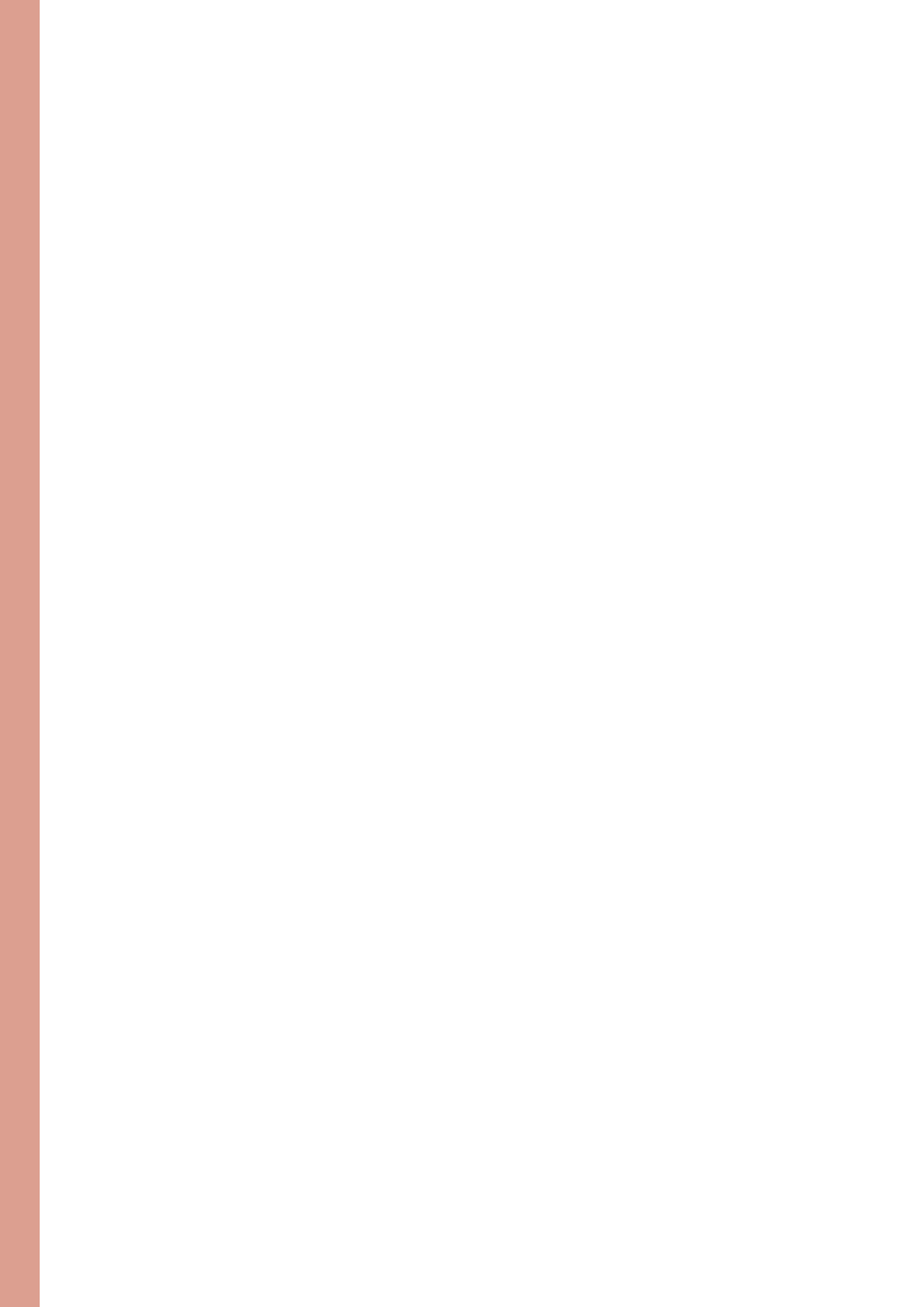 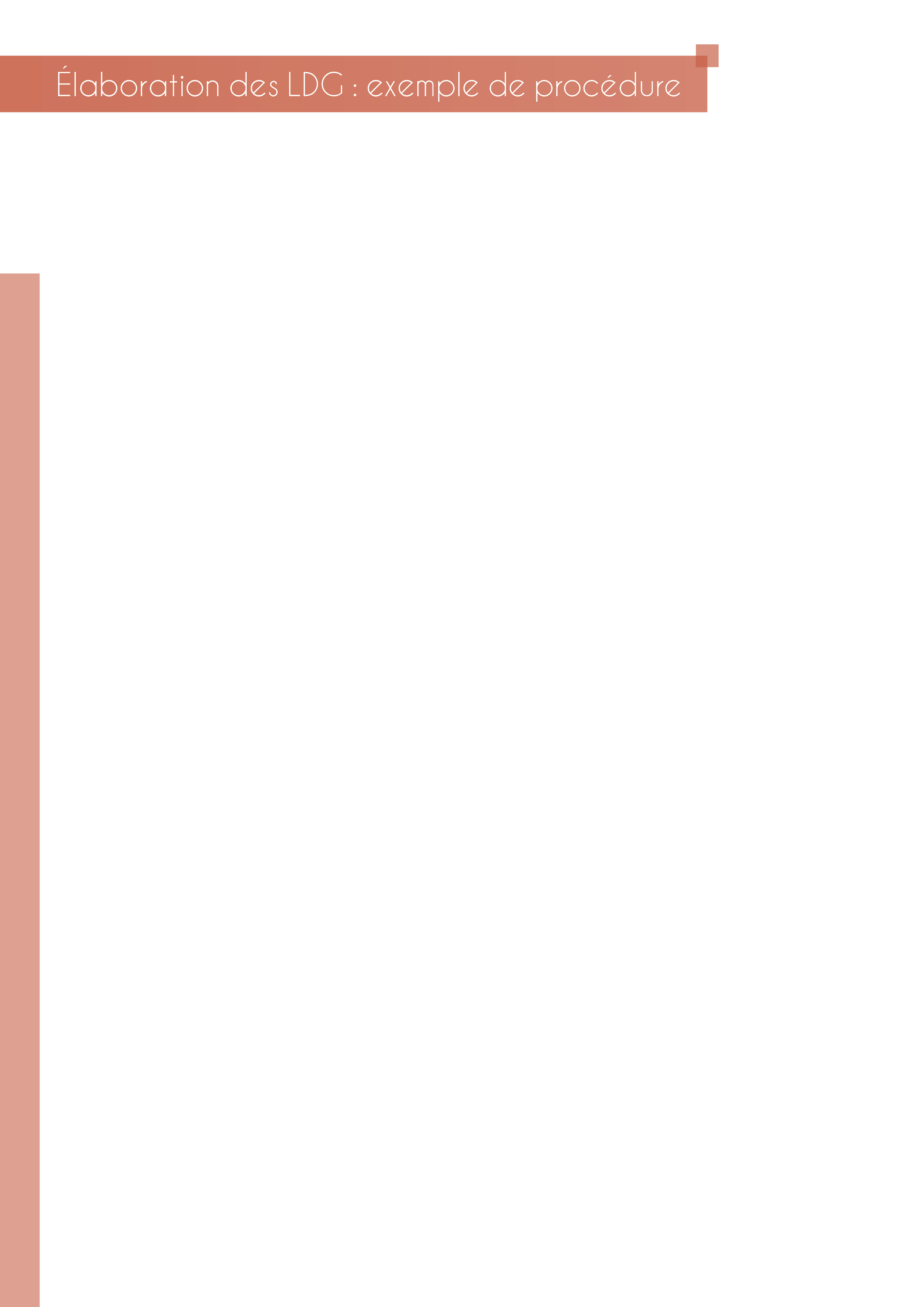 Ni la loi, ni le décret d’application ne prévoient de méthode de travail pour élaborer les Lignes Directrices de Gestion. Cependant, comme toute démarche de projet, il convient de suivre une procédure simple qui pourra, le cas échéant, être adaptée en fonction des particularités de la collectivité et des circonstances (effectifs, présence d’un Comité Technique, de représentants du personnel…). ÉTAPE 1	DÉFINIR LA MÉTHODOLOGIE ET LA PLANIFICATION DU PROJETIdentifier la ou les personnes chargées de rédiger ou de superviser le projet de LDG (le pilote),Cadrer la mission et définir un calendrierÉTAPE 2	RECENSER LES SERVICES PUBLICS ET PROJETS POLITIQUESRecenser, dans les grandes lignes, les services, actions et politiques publics gérés actuellement par la commune ou l’établissement,Préciser les projets de la commune ou de l’établissement que les élus souhaitent réaliser au cours du mandat et qui auront un impact sur les ressources humaines (ex : construction d’un gymnase, fermeture d’une école, création d’un jardin public, ouverture d’une permanence sociale…). Pour ce recensement, le modèle de document proposé ci-après pourra, naturellement, être adapté en fonction de la taille, des effectifs et de la complexité des services gérés ou projetés par la collectivité. Modèle de tableaux de recensement services publics et projets politiques : Emplois permanentsEmplois non permanentsÉTAPE 3         DRESSER UN ÉTAT DES LIEUX DE LA GESTION ET DE LA STRATÉGIE RH DE LA    COLLECTIVITÉCet état des lieux pourra être assorti d’un recensement des décisions et délibérations déjà prises par l’assemblée ou l’autorité territoriale en la matière. Un modèle, sur lequel sont répertoriés un certain nombre d’items, vous est proposé en annexe 1. Il s’organise autour des éléments suivants :Ce modèle identifie, d’une part, les renseignements qu’il est jugé recommandé d’inclure dans les LDG et, d’autre part, ceux qui peuvent être ajoutés de manière complémentaire. Naturellement, ce document pourra être adapté en fonction de la taille, des effectifs et de la complexité des services de la collectivité. Pour vous accompagner dans la réalisation de votre état des lieux en matière d’effectifs, le CDG 76 vous propose des fiches de synthèse issues de votre Bilan social sur simple demande.  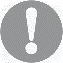 ÉTAPE 4 	SYNTHÉTISER LES PROGRAMMATIONS ENVISAGÉES	
(DÉPARTS/RECRUTEMENTS)Sur la base des éléments recensés en matière de services publics, de projets politiques et de stratégie RH menée par la collectivité ou l’établissement public, il vous est proposé de remplir le tableau de synthèse ci-après faisant apparaitre, en termes de Gestion Prévisionnelle des Emplois et des Compétences (GPEC), différentes projections.  Le CDG 76 peut vous accompagner dans la mise en œuvre d’une GPEC à travers ses différentes compétences (connaissance des métiers, prévention des risques, mobilité, reclassement, conseils juridiques, etc.)ÉTAPE 5	CONCEVOIR LES LDG COMME UNE ADAPTATION DES RESSOURCES HUMAINES DE LA
COLLECTIVITÉ AU PROJET POLITIQUE DÉFINIRédiger le projet des Lignes Directrices de GestionIl vous est proposé en annexe 2 une trame pour la rédaction du document final retraçant les lignes directrices de gestion. Par défaut, celle-ci est simple afin de pouvoir s’adapter à tous les types de collectivités et d’établissements. Naturellement, ce projet devra être consolidé en fonction des circonstances et des étapes qui ont jalonné l’élaboration des lignes directrices de gestion, mais également de l’importance que peuvent attacher les Maires et Présidents d’établissements à la formalisation de leur politique RH. ÉTAPE 6	 PRÉSENTER POUR AVIS ET INFORMATIONSoumettre ce projet à l’avis du Comité TechniqueLe cas échéant, corriger, amender et modifier le projetPrésenter, pour information, le projet définitif à l’assemblée délibérante (facultatif : Il est rappelé que la loi ne prévoit pas de soumettre ce document à l’assemblée délibérante)Communiquer aux agents les lignes directrices de gestion et les appliquer.ÉTAPE 7	ÉVALUER LA MISE EN ŒUVRE DES LDGRéaliser annuellement un bilan de la mise en œuvre des lignes directrices de gestion en matière de promotion et de valorisation des parcours professionnels devant le CT/CST, sur la base des décisions individuelles et en tenant compte des données issues du rapport social unique (Bilan social).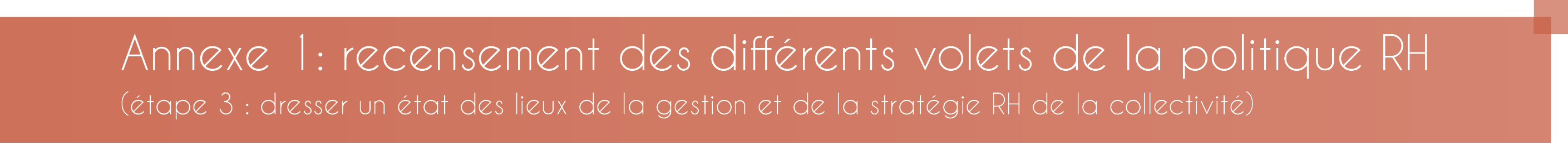 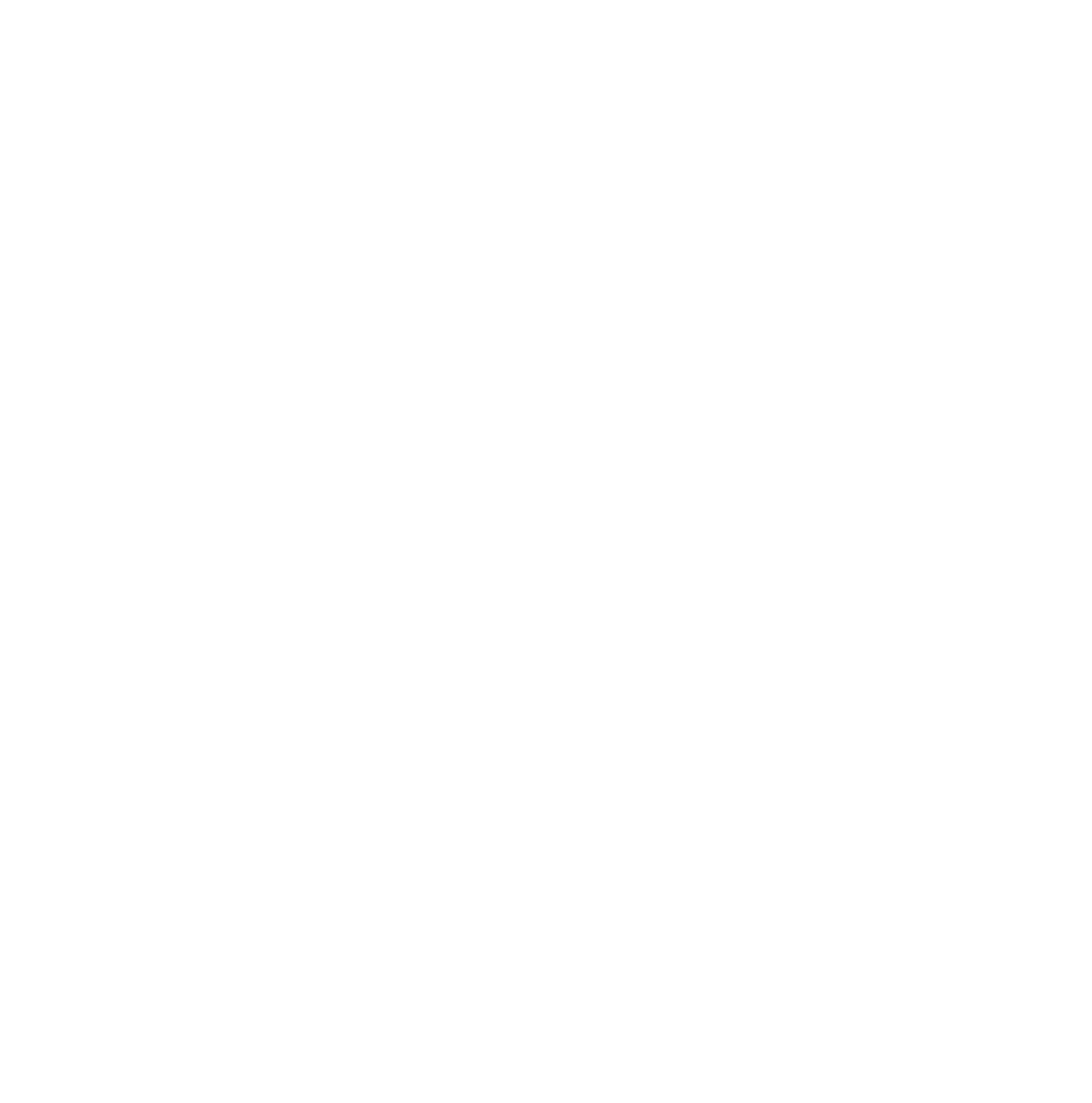 RENSEIGNEMENTS COMPLÉMENTAIRESRENSEIGNEMENTS COMPLÉMENTAIRES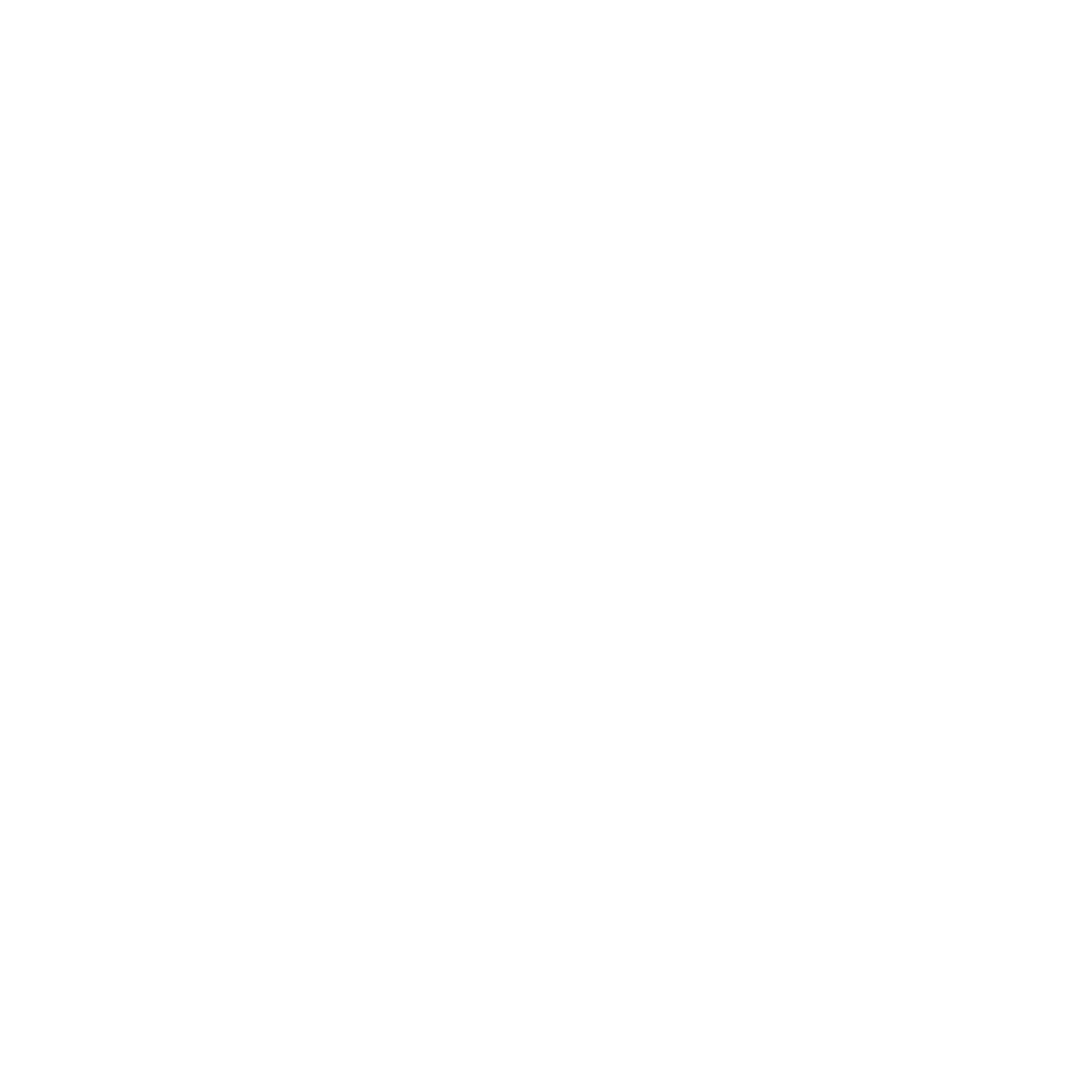 RENSEIGNEMENTS COMPLÉMENTAIRESRENSEIGNEMENTS COMPLÉMENTAIRESRENSEIGNEMENTS COMPLÉMENTAIRES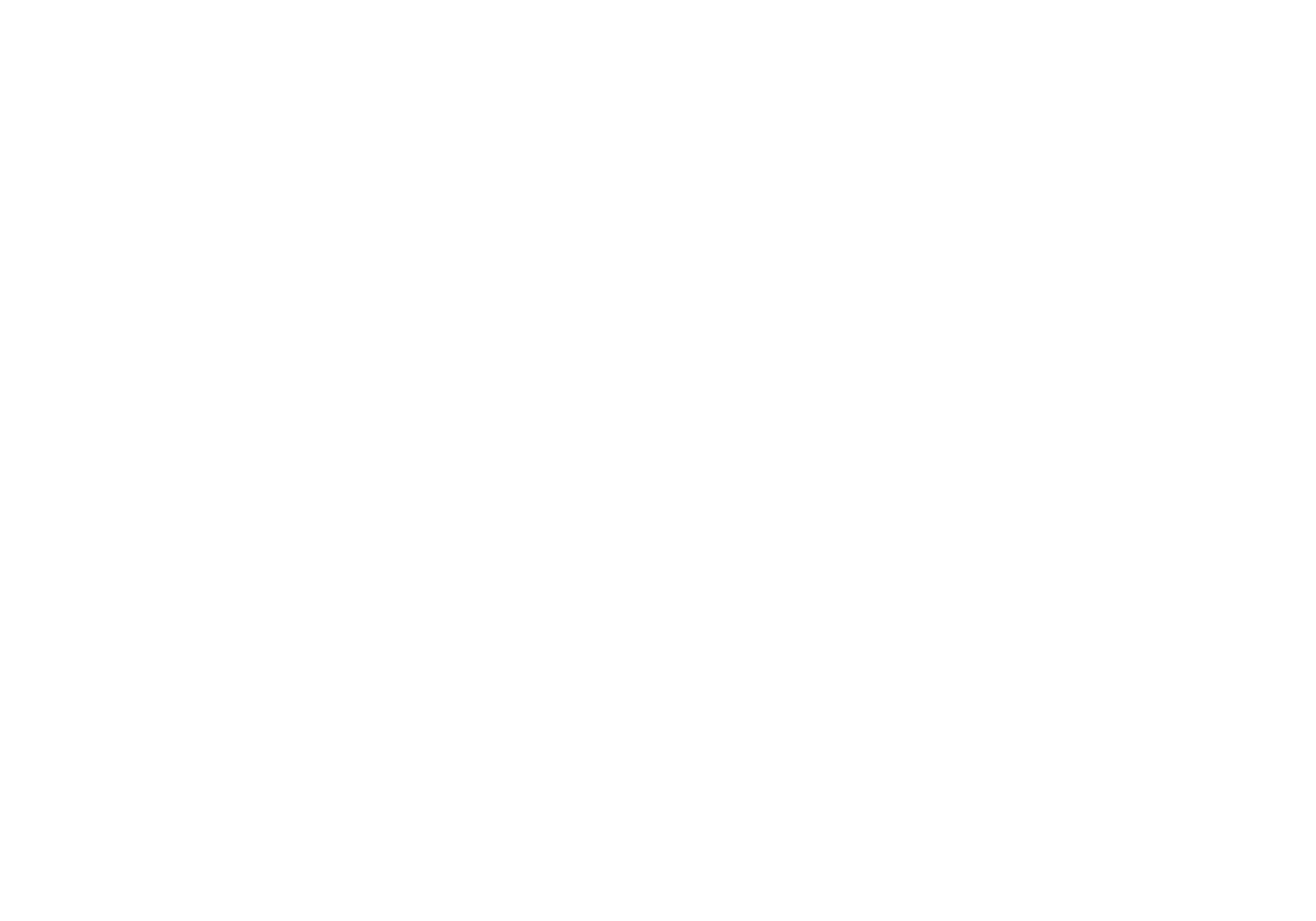 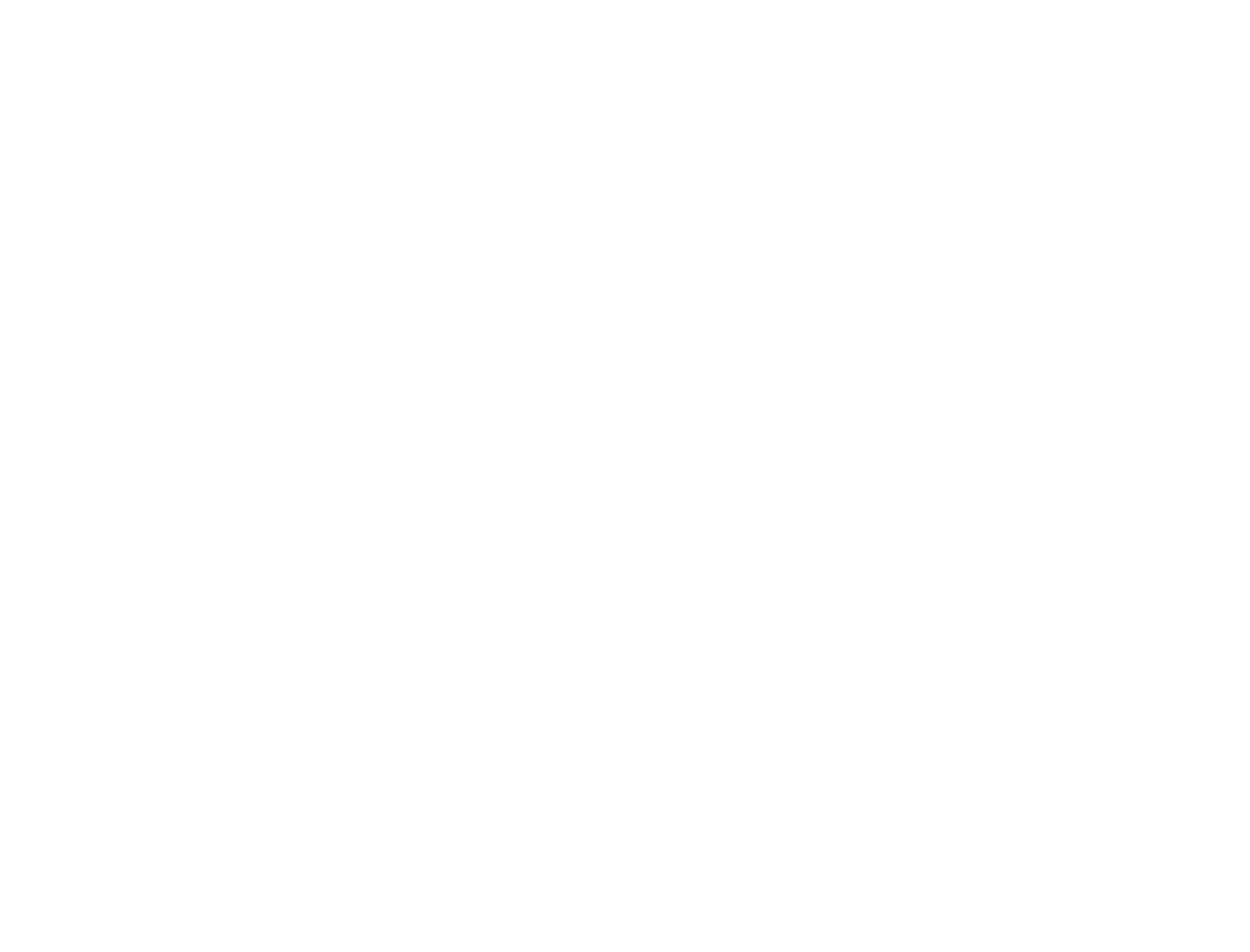 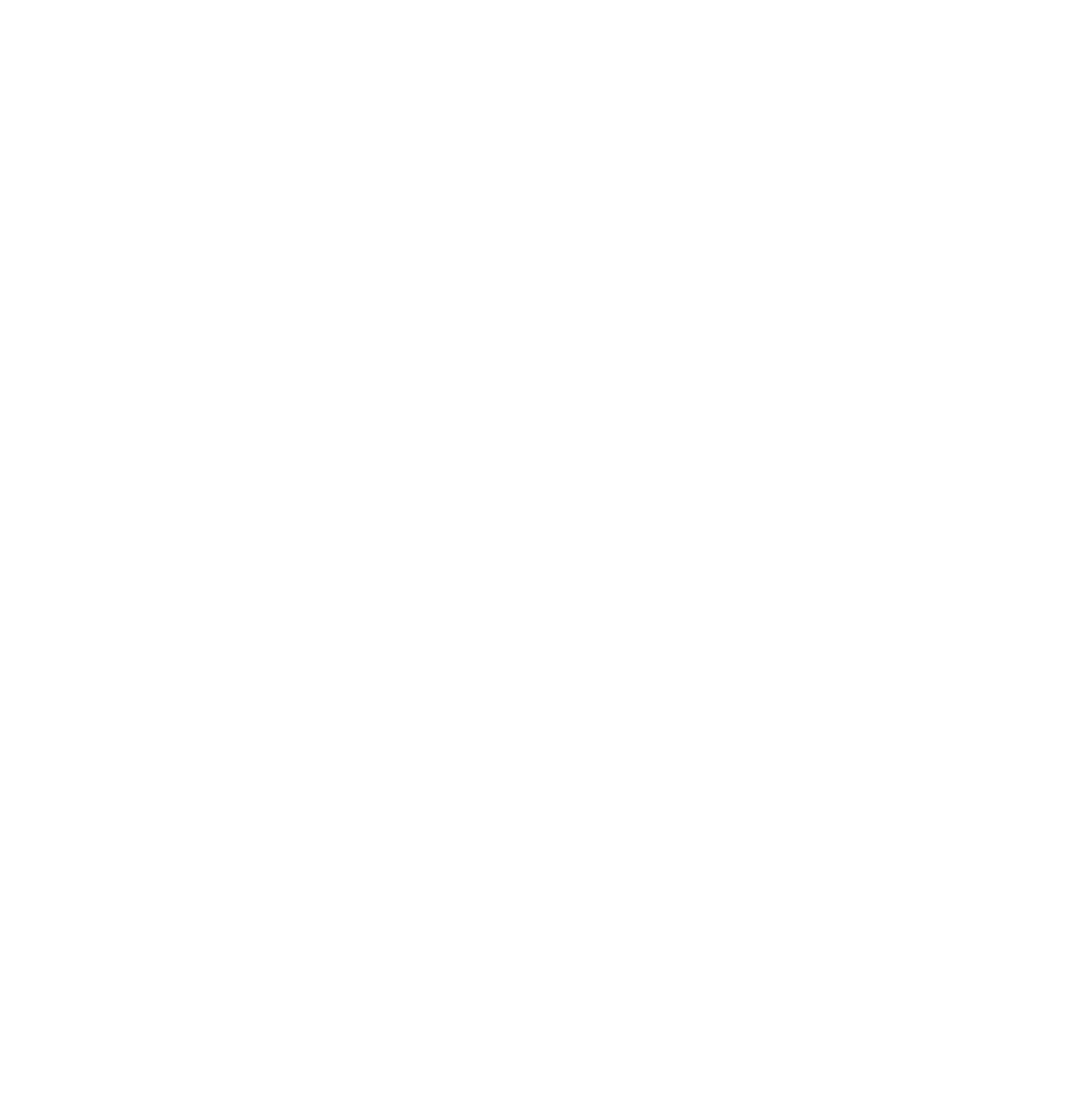 RENSEIGNEMENTS COMPLÉMENTAIRES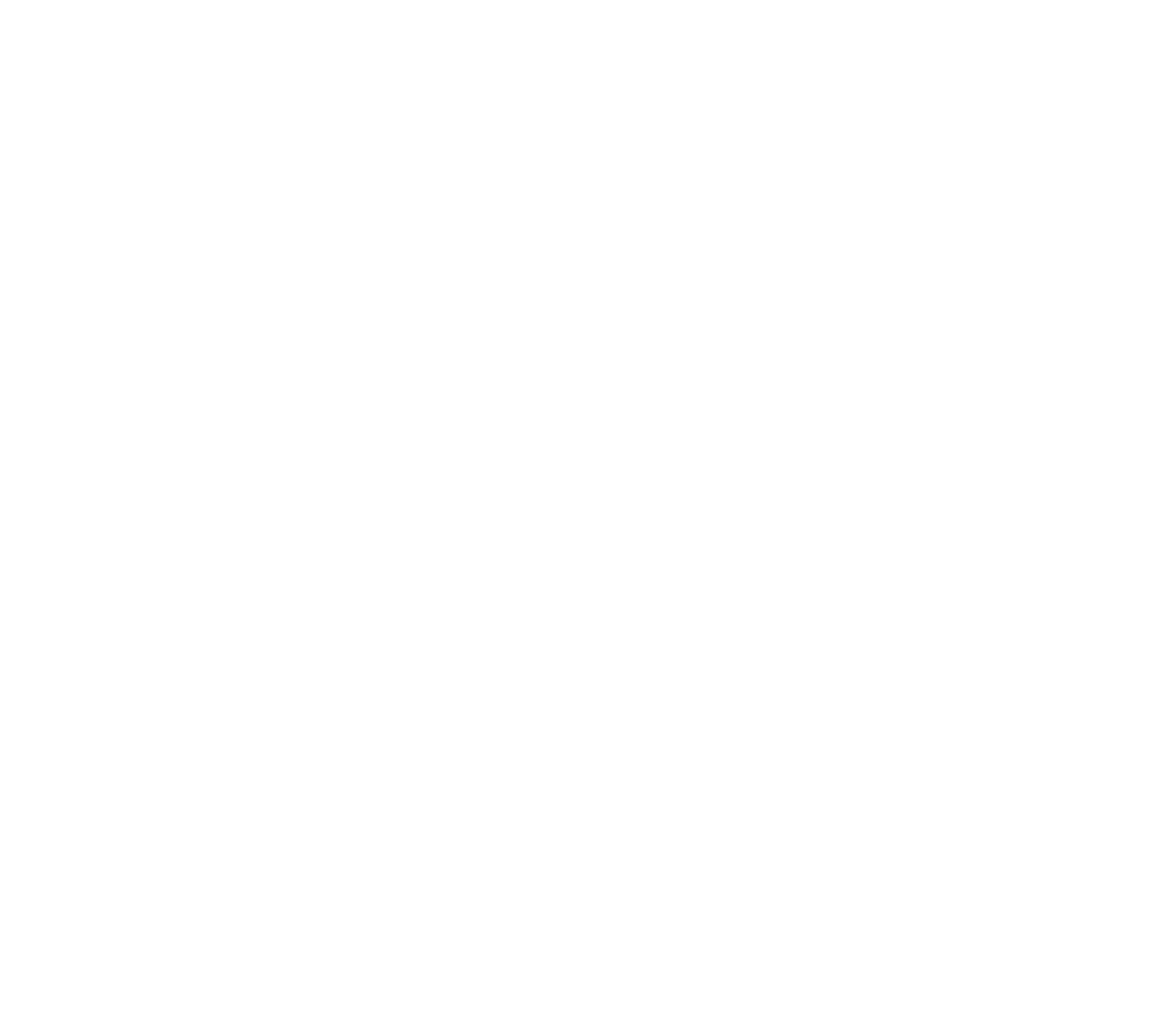 RENSEIGNEMENTS COMPLÉMENTAIRES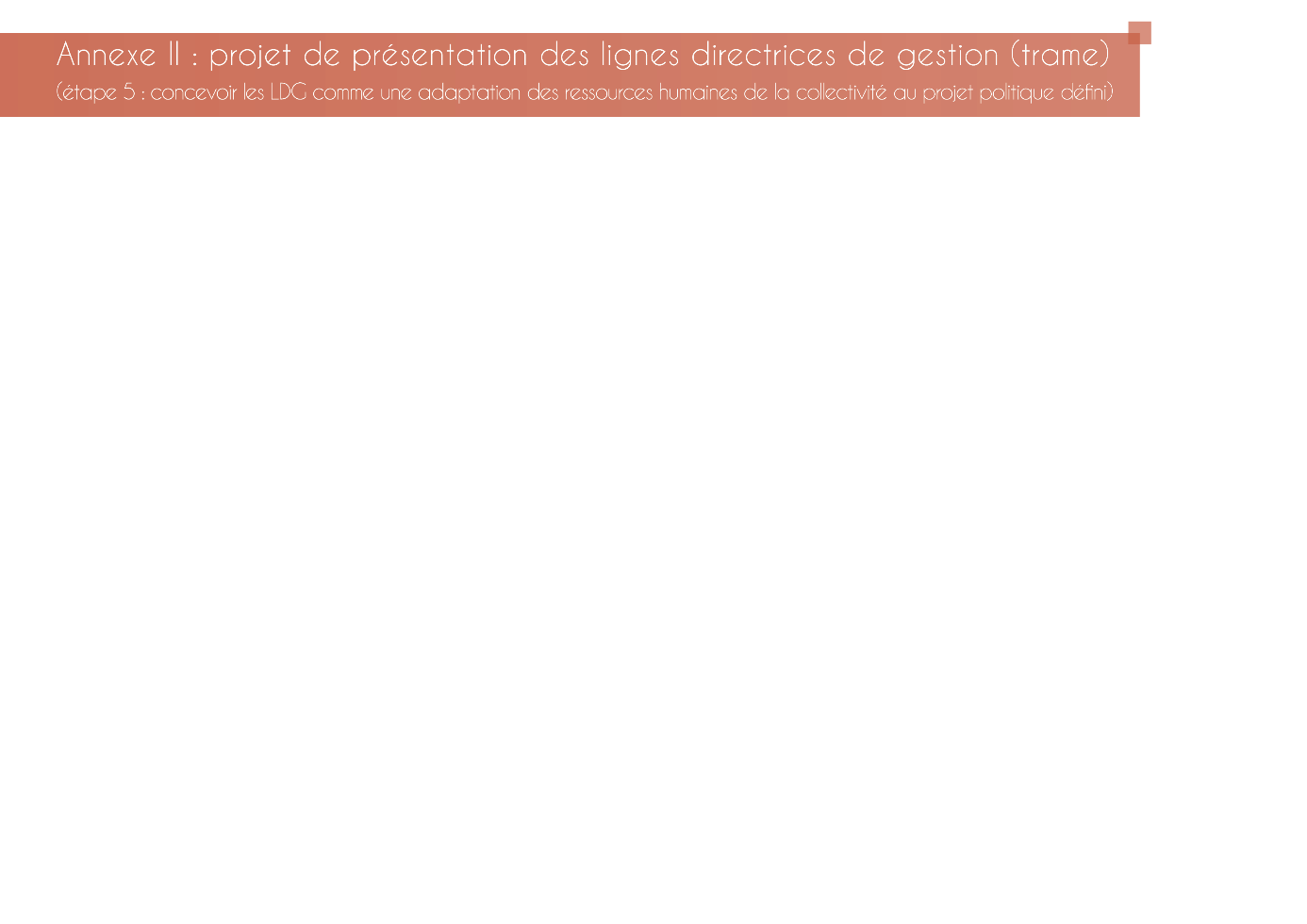 LIGNES DIRECTRICES POUR LA GESTION DES RESSOURCES HUMAINES DE LA COMMUNE (OU DE L’ETABLISSEMENT PUBLIC) DE ……………………………………………………………………….PÉRIODE 2021 – 2026
(une durée plus courte peut être choisie)Rappel de la règlementation Vu la loi n°84-53 du 26 janvier 1984Vu la loi n°2019-828 du 6 août 2019Vu le décret n°2019-1265 du 29 novembre 2019La loi de Transformation de la Fonction Publique du 6 août 2019 fait obligation aux Maires et Présidents d’établissements publics (EPCI, Syndicats de communes, CCAS…) d’établir, avant le 1er janvier 2021, des Lignes Directrices de Gestion (LDG) des ressources humaines de leur collectivité, dès lors qu’elle compte au moins un agent, titulaire ou contractuel. Le projet de LDG doit être soumis au préalable, pour avis, au Comité Technique (CT Intercommunal près du Centre de Gestion pour les collectivités de – 50 agents et CT propre pour les autres).Les LDG sont établies pour une durée maximum de 6 ans. Elles doivent être rassemblées dans un document qui est transmis à l’ensemble des agents.  Le présent document a pour objet de formaliser les Lignes Directrices de Gestion de la Commune (ou l’établissement) de ………………………………………………………………………..Objectifs des Lignes directrices de GestionLes lignes Directrices de Gestion ont pour objet :De définir les enjeux et les objectifs de la politique de ressources humaines à conduire par la commune (ou l’établissement) compte tenu des politiques publiques mises en œuvre et de la situation des effectifs, des métiers et des compétences. Il s’agit donc pour le Maire (ou le Président) de déterminer une stratégie pluriannuelle de pilotage des ressources humainesDe définir les critères généraux à prendre en compte pour favoriser l’évolution professionnelle des agents et leur accès à des responsabilités supérieures, notamment la valeur professionnelle et les acquis de l’expérience. Il s’agit donc pour le Maire (ou le Président) de présenter les points sur lesquels il s’appuiera pour faire évoluer le personnel (capacité d’adaptation, diversité des parcours et des fonctions exercées, formations suivies…). Les LDG doivent permettre également d’assurer l’égalité entre les femmes et les hommes ainsi que l’adaptation des compétences à l’évolution des missions et des métiers.  Des lignes directrices de gestion doivent par ailleurs être établies, à l’initiative du Président du Centre de Gestion (pour les collectivités et établissements affiliés), pour définir les critères de promotion interne des agents (en lieu et place des Commissions Administratives Paritaires).Procédure d’élaboration suivieLe projet de Lignes Directrices de Gestion a été élaboré sous la responsabilité de ………………… (Maire, Président ou, par délégation, Adjoint au Maire, Vice-Président, conseiller…).Ont participé à ce projet, outre les élus, ………. (Secrétaire de Mairie, DGS, DRH, services, représentants du personnel…).(Le cas échéant) un groupe de travail a été créé, composé de ……………………………………………..Le projet de LDG a été élaboré durant les mois de………………………………………………………………..Il a été présenté au Comité Technique (Intercommunal ou de la collectivité) le…………………… Caractéristiques de la Commune ou de l’établissementLa commune (ou l’établissement) a une population de ………..habitants, en progression/réduction au regard des années passées. Elle (il) gère plusieurs services publics de proximité : écoles, déchetteries, restauration scolaire, collecte des ordures ménagères…). L’équipe municipale a pour principaux projets, au cours du mandat, de ………………………………….Son budget de fonctionnement est de ………….. (CA 2019), dont …% consacrés aux ressources humaines (chapitre 012).Ses effectifs au 31 décembre 2019 sont les suivants : Nombre d’agents avec répartition par statut (fonctionnaires, contractuels…), par sexe, par filière, par catégorie……Recensement des services publics et projets politiquesLes services publics actuellement gérés et les projets de nouveaux services ayant un impact sur les ressources humaines de la Commune (ou de l’établissement) sont récapitulés dans le tableau ci-dessous :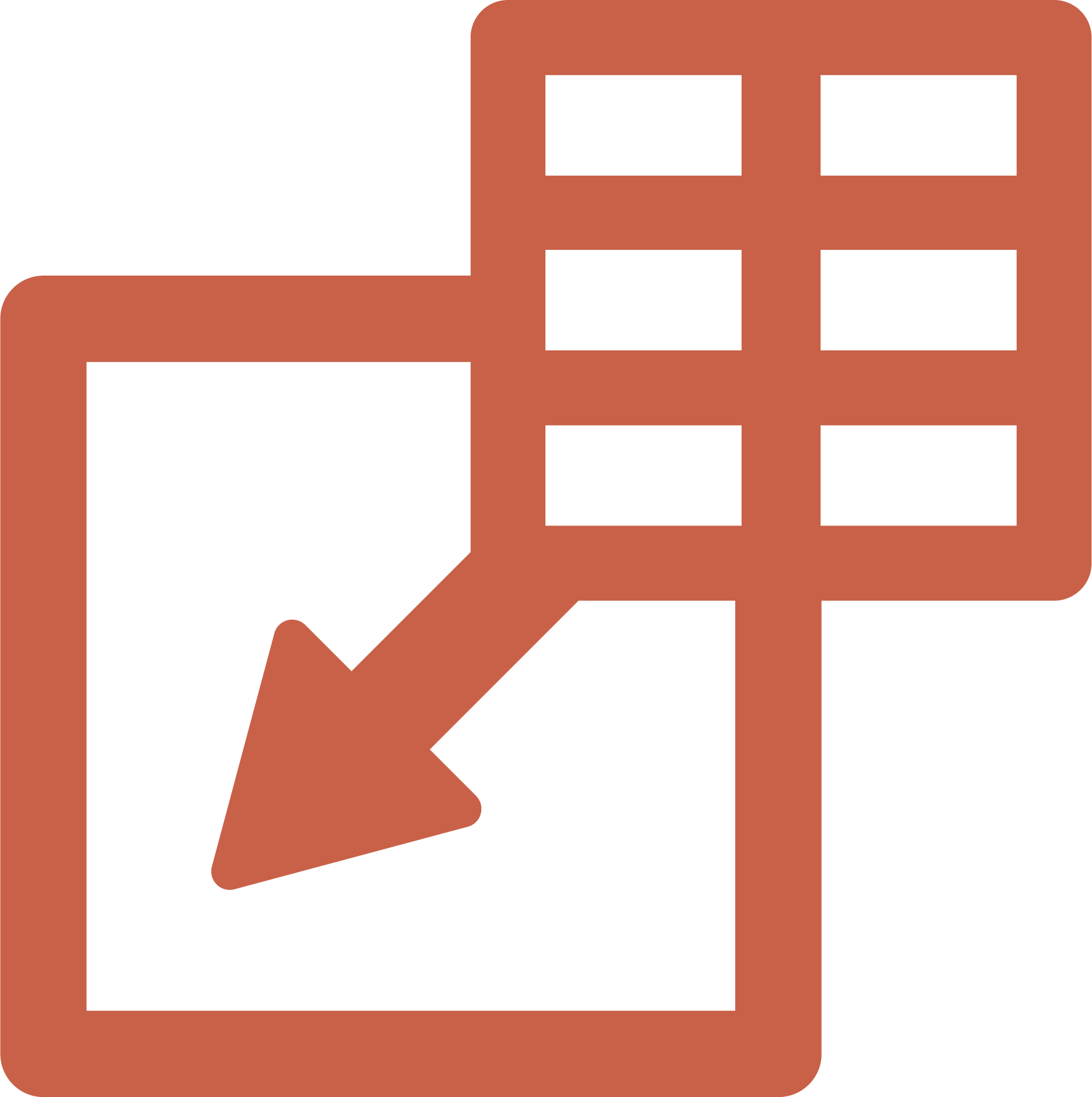 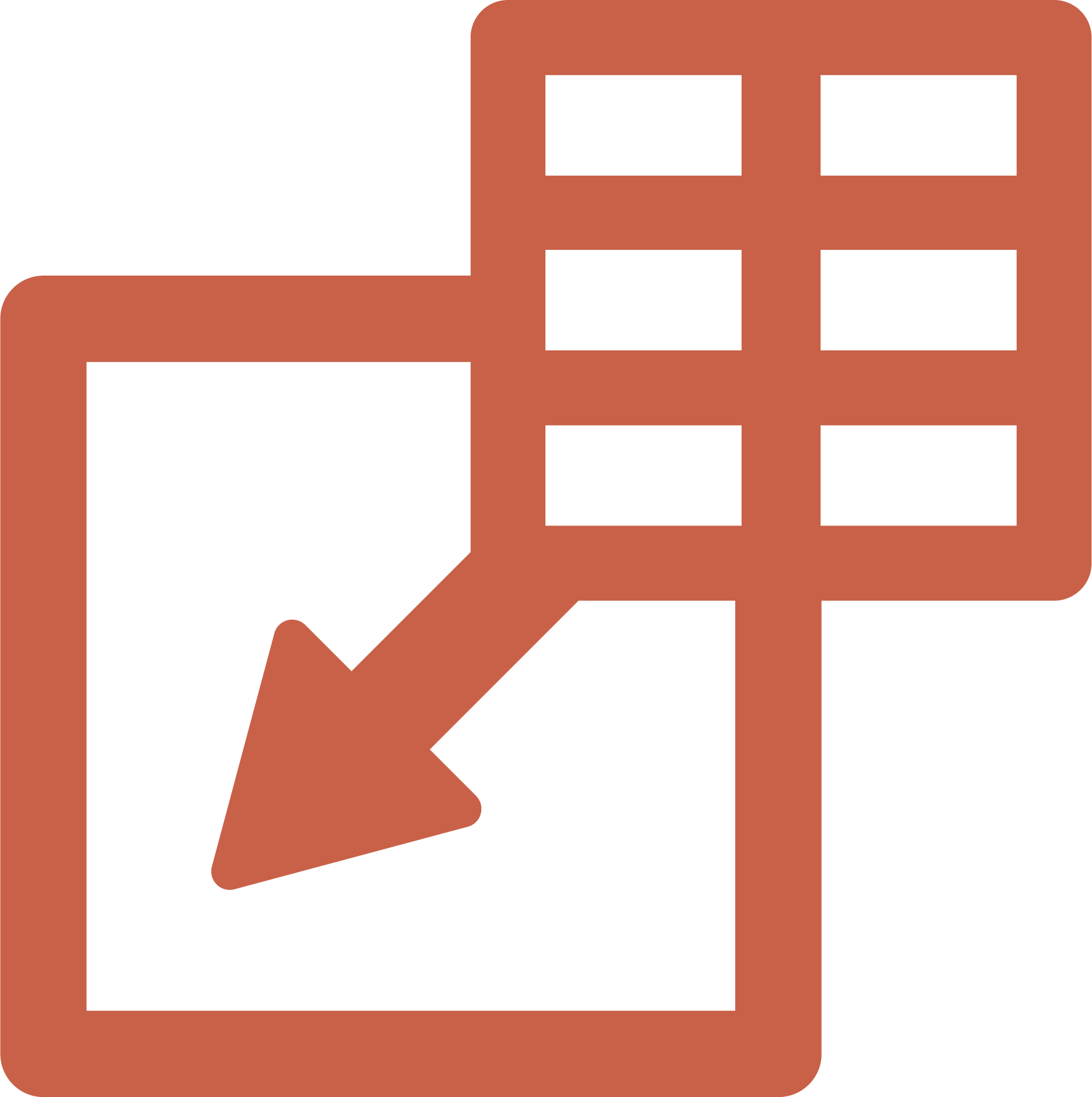 INSÉRER LE TABLEAU DE RECENSEMENT SERVICES PUBLICS ET PROJETS POLITIQUES
ÉTAPE 2 (p 5)Ces éléments font apparaître, en termes de Gestion Prévisionnelle des Emplois et des Compétences (GPEC), les projections suivantes :INSÉRER LE TABLEAU DE SYNTHÈSEÉTAPE 4 (p 7)Etat des lieux de la gestion des RH et stratégie de pilotage de la collectivitéEn fonction des services publics actuellement gérés par la Commune (ou l’établissement), de ceux projetés au cours du mandat, des éléments prévisionnels concernant l’évolution des effectifs, des métiers et des compétences, il est proposé d’appliquer la stratégie de pilotage suivante pour chacune des thématiques concernant la gestion des ressources humaines :INSÉRER LE TABLEAU DE RECENSEMENT DES DIFFÉRENTS VOLETS DE LA POLITIQUE RHANNEXE 1 (p 10)JOINDRE ÉGALEMENT TOUS LES DOCUMENTS, DÉCISIONS ET DÉLIBÉRATIONS DÉJÀ PRISMise en œuvre des lignes directrices de gestionLes présentes lignes directrices de gestion s’appliquent, à compter du 1er janvier 2021, à toutes les décisions prises par le Maire (ou le Président) en matière de gestion de ressources humaines. Au demeurant, le Maire (ou le Président) met en œuvre ces orientations sans préjudice de son pouvoir d’appréciation, en fonction des situations individuelles, des circonstances ou de motifs d’intérêt général.Les lignes directrices de gestion sont valables jusqu’au 31 décembre 2026. Elles peuvent être révisées à tout moment après avis du Comité Technique. Elles sont communiquées sans délai aux agents de la collectivité.Le présent document peut faire l’objet d’un recours gracieux ou contentieux dans les délais et les formes prescrits par la juridiction administrative.Fait à ……………………..										Le Maire (ou le Président)Le ………………………….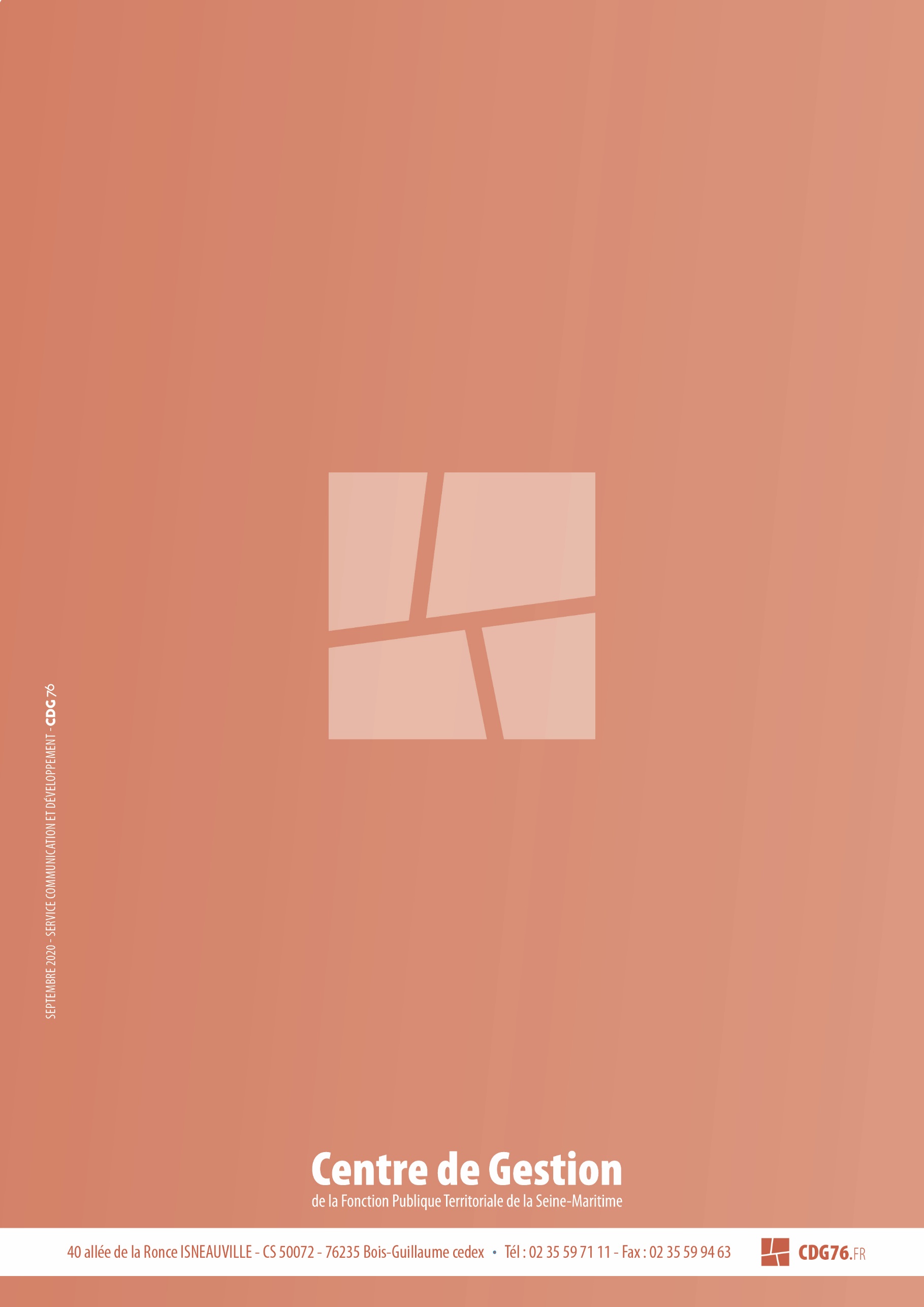 SERVICES PUBLICS EXISTANTS AU 01/01/21EFFECTIF 2020 CONCERNÉSTRATÉGIE CONCERNANT LE SERVICE (maintien, fermeture, développement, transfert, délégation…)EFFECTIF CIBLE COMPTE TENU DE LA STRATEGIEDÉPARTS PROGRAMMÉS (RETRAITE, FIN DE CONTRAT, INAPTITUDE PHYSIQUE…) ET RECRUTEMENTS PROGRAMMÉSDÉPARTS PROGRAMMÉS (RETRAITE, FIN DE CONTRAT, INAPTITUDE PHYSIQUE…) ET RECRUTEMENTS PROGRAMMÉSDÉPARTS PROGRAMMÉS (RETRAITE, FIN DE CONTRAT, INAPTITUDE PHYSIQUE…) ET RECRUTEMENTS PROGRAMMÉSDÉPARTS PROGRAMMÉS (RETRAITE, FIN DE CONTRAT, INAPTITUDE PHYSIQUE…) ET RECRUTEMENTS PROGRAMMÉSDÉPARTS PROGRAMMÉS (RETRAITE, FIN DE CONTRAT, INAPTITUDE PHYSIQUE…) ET RECRUTEMENTS PROGRAMMÉSDÉPARTS PROGRAMMÉS (RETRAITE, FIN DE CONTRAT, INAPTITUDE PHYSIQUE…) ET RECRUTEMENTS PROGRAMMÉSDÉPARTS PROGRAMMÉS (RETRAITE, FIN DE CONTRAT, INAPTITUDE PHYSIQUE…) ET RECRUTEMENTS PROGRAMMÉSDÉPARTS PROGRAMMÉS (RETRAITE, FIN DE CONTRAT, INAPTITUDE PHYSIQUE…) ET RECRUTEMENTS PROGRAMMÉSDÉPARTS PROGRAMMÉS (RETRAITE, FIN DE CONTRAT, INAPTITUDE PHYSIQUE…) ET RECRUTEMENTS PROGRAMMÉSDÉPARTS PROGRAMMÉS (RETRAITE, FIN DE CONTRAT, INAPTITUDE PHYSIQUE…) ET RECRUTEMENTS PROGRAMMÉSDÉPARTS PROGRAMMÉS (RETRAITE, FIN DE CONTRAT, INAPTITUDE PHYSIQUE…) ET RECRUTEMENTS PROGRAMMÉSDÉPARTS PROGRAMMÉS (RETRAITE, FIN DE CONTRAT, INAPTITUDE PHYSIQUE…) ET RECRUTEMENTS PROGRAMMÉSSERVICES PUBLICS EXISTANTS AU 01/01/21EFFECTIF 2020 CONCERNÉSTRATÉGIE CONCERNANT LE SERVICE (maintien, fermeture, développement, transfert, délégation…)EFFECTIF CIBLE COMPTE TENU DE LA STRATEGIEDépartsRecrutements DépartsRecrutementsDépartsRecrutementsDépartsRecrutementsDépartsRecrutementsDépartsRecrutementsSERVICES PUBLICS EXISTANTS AU 01/01/21EFFECTIF 2020 CONCERNÉSTRATÉGIE CONCERNANT LE SERVICE (maintien, fermeture, développement, transfert, délégation…)EFFECTIF CIBLE COMPTE TENU DE LA STRATEGIE202120212022202220232023202420242025202520262026ExempleÉcole maternelle « Les Mouettes »3 agents ATSEMOuverture d’une 4ème classe en lien avec l’aménagement du lotissement Les Baleines4 agentsATSEM à partir de 20241112ExempleGymnase de la Mer1 agentAgent techniqueTransfert de la gestion à la Communauté de Communes0 agent à partir de 20221ExempleSecrétariat de Mairie2 agentsSecrétaire de mairie (35/35è) et adjoint administratif 17,5/35è)Augmentation des horaires d’ouverture de la Mairie2 agents  à 35/35è à partir de 20230,5ExempleMise en place d’un PCET (Plan Climat-Énergie Territorial)0Mettre en place un projet de développement durable axé sur la lutte contre le changement climatique1 agent à partir de 20221SERVICES PUBLICS EXISTANTS AU 01/01/21EFFECTIF 2020 CONCERNÉSTRATÉGIE CONCERNANT LE SERVICE (maintien, fermeture, développement, transfert, délégation…)EFFECTIF CIBLE EN COMPTE TENU DE LA STRATÉGIERECRUTEMENTS PROGRAMMÉS (ACCROISSEMENT TEMPORAIRE D’ACTIVITÉS, EMPLOIS SAISONNIERS, CONTRAT DE PROJET)RECRUTEMENTS PROGRAMMÉS (ACCROISSEMENT TEMPORAIRE D’ACTIVITÉS, EMPLOIS SAISONNIERS, CONTRAT DE PROJET)RECRUTEMENTS PROGRAMMÉS (ACCROISSEMENT TEMPORAIRE D’ACTIVITÉS, EMPLOIS SAISONNIERS, CONTRAT DE PROJET)RECRUTEMENTS PROGRAMMÉS (ACCROISSEMENT TEMPORAIRE D’ACTIVITÉS, EMPLOIS SAISONNIERS, CONTRAT DE PROJET)RECRUTEMENTS PROGRAMMÉS (ACCROISSEMENT TEMPORAIRE D’ACTIVITÉS, EMPLOIS SAISONNIERS, CONTRAT DE PROJET)RECRUTEMENTS PROGRAMMÉS (ACCROISSEMENT TEMPORAIRE D’ACTIVITÉS, EMPLOIS SAISONNIERS, CONTRAT DE PROJET)SERVICES PUBLICS EXISTANTS AU 01/01/21EFFECTIF 2020 CONCERNÉSTRATÉGIE CONCERNANT LE SERVICE (maintien, fermeture, développement, transfert, délégation…)EFFECTIF CIBLE EN COMPTE TENU DE LA STRATÉGIERecrutements RecrutementsRecrutementsRecrutementsRecrutementsRecrutementsSERVICES PUBLICS EXISTANTS AU 01/01/21EFFECTIF 2020 CONCERNÉSTRATÉGIE CONCERNANT LE SERVICE (maintien, fermeture, développement, transfert, délégation…)EFFECTIF CIBLE EN COMPTE TENU DE LA STRATÉGIE202120222023202420252026ExempleCréation d’un accueil de loisirs juillet et aoutAucunCréation à partir des congés scolaires d’été 20228 agents contractuels non permanents8 
(juillet etaoût)8 
(juillet etaoût)8 
(juillet etaoût)8 
(juillet etaoût)8 
(juillet etaoût)ExempleConstruction d’une salle polyvalenteAucunContrat de projet - recrutement d’un chargé de mission (18 mois)1 agent10,5POLITIQUES RHÉLÉMENTS D’APPRÉCIATION ET DE COMPARAISONÉTAT DES LIEUXENJEUXOBJECTIF ET STRATÉGIEMOYENS MIS EN ŒUVREDOCUMENTSAnnéeDéparts programmésDéparts programmésDéparts programmésRecrutements programmésRecrutements programmésRecrutements programmésCatégorie/gradeMétiersPostes/compétencesCatégorie/gradeMétiersPostes/Compétences2021Ex : Adjoint technique principalPlombierEntretien et réparations des éléments de plomberie dans les bâtiments municipauxAdjoint techniqueAgent polyvalentMaintenance des bâtiments tous corps d’état: plomberie, électricité, chauffage, peinture, etc.20222023202420252026RENSEIGNEMENTS RECOMMANDÉSRENSEIGNEMENTS RECOMMANDÉSRENSEIGNEMENTS RECOMMANDÉSRENSEIGNEMENTS RECOMMANDÉSRENSEIGNEMENTS RECOMMANDÉSRENSEIGNEMENTS RECOMMANDÉSRENSEIGNEMENTS RECOMMANDÉSPOLITIQUES RHÉLÉMENTS D’APPRÉCIATION ET DE COMPARAISON 
(moyenne dépt. bilan social 2017)ÉTAT DES LIEUXDE LA COLLECTIVITÉ
(BILAN SOCIAL 2017)ENJEUXOBJECTIF ET STRATÉGIEMOYENS MIS EN ŒUVREDOCUMENTSEFFECTIFS DE LA COLLECTIVITÉCat A : 5%Cat B : 16%Cat C : 79%Filière tech : 53% Filière adm : 23%Filière san et soc : 8%Filière anim : 7%Filière culturelle : 6%Filière sécurité : 2%Filière sport : 1%Titulaires : 69,9% Contractuels* : 30,1% *emplois permanents et non permanentsMentionner ici les données des effectifs de la collectivité (nombre, cat, filière, statut) Assurer l’ensemble des missions dévolues actuellement à la collectivité et permettre, à l’avenir, le développement de nouvelles missions en application de la stratégie politique définie par l’assemblée délibéranteExemple :Adapter en permanence l’effectif du personnel de la collectivité aux actions à réaliserCorréler le niveau des effectifs avec les moyens budgétaires de la collectivitéExemple :Définition d’un organigramme ou d’un tableau des effectifs « cible » découlant du projet politique.Fixer la limite supérieure des emplois ouverts au tableau des effectifs à xxx Equivalent Temps PleinTableau des effectifs actuels et « cible »ÉGALITÉ PROFESSIONNELLE F/HFemmes : 63,1%Hommes : 36,9%Mentionner ici la proportion de femmes et d’hommes au sein des effectifs de la collectivité Garantir un égal accès des femmes et des hommes à tous les emplois de la collectivitéExemple :Faciliter l’articulation vie personnelle et vie professionnelleReconnaître la diversité des parcours (toutes les expériences professionnelles mais aussi personnelles)Exemple : Organiser une politique de recrutement qui s’assure du respect de l’égalité professionnelle en veillant à :Recruter sur des critères objectifsSensibiliser et former le personnel de la collectivité à la problématique d’égalité femmes / hommes Le cas échéant, établir une procédure interne de recrutementRENSEIGNEMENTS RECOMMANDÉSRENSEIGNEMENTS RECOMMANDÉSRENSEIGNEMENTS RECOMMANDÉSRENSEIGNEMENTS RECOMMANDÉSRENSEIGNEMENTS RECOMMANDÉSRENSEIGNEMENTS RECOMMANDÉSRENSEIGNEMENTS RECOMMANDÉSPOLITIQUES RHÉLÉMENTS D’APPRÉCIATION ET DE COMPARAISON(moyenne dépt. bilan social 2017)ÉTAT DES LIEUXDE LA COLLECTIVITÉENJEUXOBJECTIF ET STRATÉGIEMOYENS MIS EN ŒUVREDOCUMENTSRECRUTEMENT DES AGENTS SUR EMPLOIS PERMANENTSArrivées titulaires : 49,7%Arrivées contractuels : 50,3%Agents sur emploi permanent / effectifs ETP : 86,6%Mentionner ici la proportion au sein de la collectivité des agents sur emplois permanents statutaires, contractuels, sous contrats privés…. Assurer et développer  les missions de la collectivité en s’appuyant sur des agents compétentsExemple :Trouver les meilleurs profils en utilisant toutes les possibilités de recrutement offertes par la loi, notamment l’obligation de mise en œuvre d’une procédure de sélection des agents contractuelsExemple :Création de l’emploi au tableau des effectifs ou vacance du poste + déclaration à la BDE + mise en œuvre de la procédure de recrutementLe cas échéant, établir une procédure interne de recrutementREMPLACEMENT DES AGENTS MOMENTANÉMENT ABSENTSTaux d’absentéisme global : 7,79%Mentionner ici le taux global d’absence du personnel de la collectivitéÊtre en capacité d’assurer dans chaque service les tâches confiées malgré les absences de personnelExemple :Identifier les besoins de remplacements et décider d’y pourvoir en fonction d’un certain nombre de critères d’évaluation. Contrat d’une durée égale au temps d’absence du titulaire du poste. Renouvellement possible jusqu’au retour de l’agent remplacéAnticipation possible de l’absence quand un tuilage est nécessaireExemple :Le cas échéant, échanges formalisés entre le responsable du service et l’Autorité Territoriale, puis décision de celle-ci + Vérification de la disponibilité des crédits budgétaires + procédure de recrutement à suivre en fonction de la nature des postes à pourvoir Le cas échéant, établir une procédure interne de recrutementEn savoir plus sur les « Missions temporaires » (intérim territorial) du CDG76RENSEIGNEMENTS RECOMMANDÉSRENSEIGNEMENTS RECOMMANDÉSRENSEIGNEMENTS RECOMMANDÉSRENSEIGNEMENTS RECOMMANDÉSRENSEIGNEMENTS RECOMMANDÉSRENSEIGNEMENTS RECOMMANDÉSRENSEIGNEMENTS RECOMMANDÉSPOLITIQUES RHELEMENTS D’APPRECIATION ET DE COMPARAISON(moyenne dépt. bilan social 2017)ETAT DES LIEUXDE LA COLLECTIVITEENJEUXOBJECTIF ET STRATEGIEMOYENS MIS EN ŒUVREDOCUMENTSGESTION PRÉVISIONNELLE DES EMPLOIS ET DES COMPÉTENCESDépart retraites 2024 : 24%Départ retraites 2029 : 42,4%Inscrire ici le % ou le nombre d’agents dont il est vraisemblable qu’ils quittent la collectivité au cours du mandat (retraite, invalidité, fin de contrat…)Anticiper les besoins en compétences, les évolutions des métiers, les nouvelles missions de la collectivité, les changements et la modernisation des méthodes de travailAnticiper les départs à la retraiteExemple :Recenser les besoins (nouveaux métiers, métiers en tension, départs programmés…), construire une stratégie à partir d’une hypothèse de développement des missions de la collectivitéExemple :Elaborer un plan de mandature (6 ans) à partir d’éléments politiques définis par l’exécutif de la collectivité et des données humaines et techniques émanant d’une analyse du bilan socialAvis du Comité Technique et délibération de l’assemblée délibéranteLe cas échéant, produire les éléments indiqués ci-contreÉGALITÉ PROFESSIONNELLE AU REGARD DU HANDICAPPart des agents en situation de handicap : 5,9%Mentionner ici le % de personnel en situation de handicapLes collectivités doivent respecter les obligations légales en matière d’emploi d’agents en situation de handicap (taux supérieur à 6%), soit au sein des effectifs de la collectivité, soit au travers de prestations confiées à des ESATExemple :Les collectivités de plus de 20 agents doivent garantir un niveau d’emploi des agents en situation de handicap supérieur à 6%Exemple :Organiser une politique de recrutement qui s’assure du respect de l’égalité professionnelle en veillant à :
-Recruter sur des critères objectifs-Sensibiliser et former le personnel de la collectivité à la problématique d’égalité à l’égard des travailleurs handicapésEn savoir plus sur la Reconnaissance de la Qualité de Travailleur Handicapé (RQTH)POLITIQUES RHÉLÉMENTS D’APPRÉCIATION ET DE COMPARAISON(moyenne dépt. bilan social 2017)ÉTAT DES LIEUXDE LA COLLECTIVITÉENJEUXOBJECTIF ET STRATÉGIEMOYENS MIS EN ŒUVREDOCUMENTSACCUEIL D’APPRENTIS DANS LES SERVICESDonnée non significativeMentionner ici le nombre d’apprentis accueillis par la collectivité, le cas échéant au cours des dernières annéesFaire réaliser un travail ponctuel par un apprenti tout en participant à sa formation professionnelle Exemple :Accueillir un maximum de xxx apprentis dans la collectivité durant la mandature, sur des missions utiles à la collectivité à condition de disposer d’un maître d’apprentissage en capacité d’encadrer. Exemple :Expression des besoins au travers d’une note + vérification de la disponibilité des crédits budgétaires +délibération de l’assemblée délibérante + mise en œuvre de la procédure de recrutementModèle de délibération autorisant le recours au contrat d’apprentissageACCUEIL DE STAGIAIRES DANS LES SERVICESAucune donnée disponible pour cet itemMentionner ici le nombre de stagiaires accueillis par la collectivité, le cas échéant au cours des dernières annéesParticiper à la découverte des métiers de la FPT pour les collégiens et les lycéens et à la formation des étudiants et des demandeurs d’emploiExemple :Accueillir un maximum de xxx stagiaires à la condition d’être en capacité d’en assurer l’encadrement. Exemple :Décision de l’autorité territoriale + signature de la convention de stageRECRUTEMENT D’AGENTS SUR DES CONTRATS AIDÉS DE DROIT PRIVÉNombre contrats aidés : 4,7Inscrire ici le nombre d’agents recrutés en contrats aidés au cours des dernières annéesRenforcer les effectifs pour faire face à un besoin ponctuel tout en prenant en charge une personne connaissant des difficultés d’accès ou de retour à l’emploiExemple :Identifier le besoin et la personne en capacité d’y répondreAccueillir xxx agent(s) dans cette situation, pour une durée maximale inférieure ou égale à xxx mois (sans ou avec reconduction possible dans le cadre de ce statut)Exemple :Expression des besoins + vérification de la disponibilité des crédits budgétaires + Délibération de l’assemblée délibéranteLe cas échéant, établir une procédure interne de recrutementCOTATION DES POSTES AU REGARD DES GRADESAdjoint technique : 45%Adjoint administratif : 14%Adjoint d’animation : 6%Rédacteur : 6%Agent de maîtrise : 5%Mentionner le % d’agents de la collectivité par cadre d’emploiDéfinir pour chaque poste permanent les grades cibles  de l’agent ayant vocation à l’occuperExemple : faire correspondre les emplois et les grades, informer les agents sur les possibilités de promotion sur leur emploi, informer les candidats à un poste sur les différents grades d’accès à celui-ciExemple : établissement d’un projet de cotation + discussion avec les représentants du personnel + délibération de l’assemblée délibérante annexée au tableau des effectifsProjet de tableau des effectifs par poste et par gradePOLITIQUES RHÉLÉMENTS D’APPRÉCIATION ET DE COMPARAISON(moyenne dépt. bilan social 2017)ÉTAT DES LIEUXDE LA COLLECTIVITÉENJEUXOBJECTIF ET STRATÉGIEMOYENS MIS EN ŒUVREDOCUMENTSÉGALITÉ PROFESSIONNELLE AU REGARD DE L’ÂGEÂge moyen : 46 ans et 5 mois- de 30 ans : 8,5%- 30-54 ans : 67,5%- 55 ans et + : 24%Mentionner ici la répartition par tranche d’âge des salariés de la collectivité Maintenir un équilibre au sein de la collectivité entre les jeunes agents et les agents plus expérimentés Exemple :L’objectif est de conserver à la collectivité son dynamisme et de faciliter la transmission des savoirsExemple :Orienter la politique de recrutement afin qu’elle prenne en compte cette donnée.Le cas échéant, établir une procédure interne de recrutementRECRUTEMENT DES AGENTS SUR EMPLOIS NON PERMANENTSAgents sur emploi non permanent / effectifs ETP : 18,6%Mentionner ici la proportion d’agents non permanents dans la collectivité en l’exprimant en ETPRenforcer les effectifs pour faire face à un besoin ponctuel et/ou particulierExemple :Adapter le fonctionnement des services de manière momentanée en recrutant des agents temporaires. Contrats d’une durée inférieure ou égale à un an ouvrant la possibilité à (un, plusieurs…) renouvellement(s) de même durée.Exemple :Délibération de l’assemblée délibérante autorisant le recours à des agents temporaires + vérification de la disponibilité des crédits budgétaires + procédure de recrutement à suivre en fonction de la nature des postes à pourvoirEn savoir plus sur les emplois non permanents (modèles d’actes, vidéo, références juridiques…) Le cas échéant, établir une procédure interne de recrutementRENSEIGNEMENTS RECOMMANDÉSRENSEIGNEMENTS RECOMMANDÉSRENSEIGNEMENTS RECOMMANDÉSRENSEIGNEMENTS RECOMMANDÉSRENSEIGNEMENTS RECOMMANDÉSRENSEIGNEMENTS RECOMMANDÉSRENSEIGNEMENTS RECOMMANDÉSPOLITIQUES RHÉLÉMENTS D’APPRÉCIATION ET DE COMPARAISON(moyenne dépt. bilan social 2017)ÉTAT DES LIEUXDE LA COLLECTIVITEENJEUXOBJECTIF ET STRATÉGIEMOYENS MIS EN ŒUVREDOCUMENTSENTRETIEN PROFESSIONNEL ANNUELAucune donnée disponible pour cet itemMentionner ici brièvement la procédure suivie pour les évaluations professionnelles, en renvoyant, le cas échéant, vers un document annexePorter une appréciation objective sur la valeur professionnelle de l’agent au regard de ses résultats, de son engagement, de ses qualitésExemple :Démarche constructive ayant pour intérêt de valoriser l’agent dans son travail, d’identifier les marges de progression, de préciser les objectifs individuels et collectifs afin, in fine, d’améliorer le fonctionnement de la collectivité et la réalisation de ses missionsExemple : Élaboration d’un guide de l’évaluationRéunion liminaire des évaluateurs avant chaque campagne d’entretiens professionnelsLe cas échéant, édition d’un guide spécifique de l’entretien professionnelEn savoir plus sur l’entretien professionnel (principe, modèles de convocation, support à l’entretien professionnel, etc.)FORMATION PROFESSIONNELLE EN LIEN AVEC LE POSTE OCCUPENombre moyen de jours de formation par agent : 2,3Part des agents ayant suivi une formation dans l’année : 54,8%En vous aidant du bilan social, inscrire ici :Le nombre moyen de jours / agent de formationLe % d’agent ayant bénéficié d’une formationAssurer et encourager la formation des agents afin d’accroître leur expertise et le développement de leurs compétencesExemple :Formaliser annuellement un plan de formation à partir, d’une part, des demandes des agents et de leurs responsables et, d’autre part, de la stratégie globale de la collectivité. La  limite supérieure des dépenses de formation engagées par la collectivité est fixée à ………………€ (ce peut être uniquement le versement CNFPT ou davantage)Exemple :Recensement des besoins de formation, constitution d’un projet de plan annuel, vérification des possibilités de financement du plan, délibération de l’assemblée délibérante après avis du comité techniqueRecenser les formations à distance pouvant permettre aux agents rencontrant des difficultés de mobilité de se formerLe cas échéant, formalisation d’un plan annuel de formationRENSEIGNEMENTS RECOMMANDÉSRENSEIGNEMENTS RECOMMANDÉSRENSEIGNEMENTS RECOMMANDÉSRENSEIGNEMENTS RECOMMANDÉSRENSEIGNEMENTS RECOMMANDÉSRENSEIGNEMENTS RECOMMANDÉSRENSEIGNEMENTS RECOMMANDÉSPOLITIQUES RHÉLÉMENTS D’APPRÉCIATION ET DE COMPARAISON(moyenne dépt. bilan social 2017)ÉTAT DES LIEUXDE LA COLLECTIVITÉENJEUXOBJECTIF ET STRATÉGIEMOYENS MIS EN ŒUVREDOCUMENTSPROMOTION ET VALORISATION DES PARCOURSAucune donnée disponible pour cet itemLe cas échéant, exprimer ici le nombre d’agents de la collectivité ayant été nommés sur des emplois supérieurs au cours des dernières annéesPermettre aux agents d’évoluer dans leur parcours professionnel et d’accéder à des responsabilités supérieuresPermettre à la collectivité de bénéficier et de mettre en œuvre les compétences acquises par les agentsExemple :Reconnaître la valeur professionnelle des agents Exemple :Déterminer les critères sur lesquels l’autorité territoriale pourrait s’appuyer pour nommer des agents sur des emplois supérieurs (valeur dans le poste actuel, remplacement d’un supérieur, maîtrise du métier, capacité d’encadrement, autonomie…)Le cas échéant, établir un document spécifique décrivant les critèresAVANCEMENT DE GRADE DES AGENTS STATUTAIRES-  AU CHOIX-  APRÈS EXAMEN PROFESSIONNELNOMINATION DES AGENTS APRÈS CONCOURSPart des effectifs* ayant bénéficié d’un avancement grade : 10,4%Part des effectifs* ayant bénéficié d’une promotion interne : 0,7%*nombre d’agents / effectif globalMentionner ici le nombre ou le % d’agents ayant bénéficié D’un avancement de gradeD’une promotion de gradeFavoriser l’évolution des agents sur leur poste ou sur un autre poste de la collectivitéExemple :Faire bénéficier les agents d’une meilleure rémunération et d’une perspective de carrière plus intéressanteExemple :Déterminer les critères suivant lesquels l’autorité territoriale décidera des avancements et promotions de grade (ancienneté, répartition F/H, âge, cotation du poste au regard des grades, priorité aux lauréats d’examen, de concours, motivation, diplôme….)Le cas échéant, établir un document spécifique décrivant les critèresPRÉSENTATION DES DOSSIERS POUR LA PROMOTION INTERNEAucune donnée disponible pour cet itemInscrire ici le nombre de dossiers présentés par l’Autorité Territoriale au CDG, par catégorie, au cours des dernières annéesFavoriser l’évolution des agents sur leur posteExemple :Définir des critères internes pour la présentation ou non des dossiers de promotion auprès du CDGExemple :Définir les critères pour les dossiers qui seront présentés par l’Autorité Territoriale au Président du CDG pour inscription sur les listes d’aptitude au titre de la promotion interne (ancienneté dans le grade, évaluations, encadrement, responsabilité…). Il est rappelé que les LDG sont élaborées par le CDG après avis des CT / CSELe cas échéant, établir un document spécifique décrivant les critèresPOLITIQUES RHÉLÉMENTS D’APPRÉCIATION ET DE COMPARAISON(moyenne dépt. bilan social 2017)ÉTAT DES LIEUXDE LA COLLECTIVITÉENJEUXOBJECTIF ET STRATÉGIEMOYENS MIS EN ŒUVREDOCUMENTSÉVOLUTION DES AGENTS CONTRACTUELSAucune donnée disponible pour cet itemLe cas échéant, décrire ici la manière dont la collectivité a traité par le passé la promotion des agents contractuels (niveau de rémunération, poste confié…)Favoriser l’évolution des agents sur leur poste ou sur un autre poste dans la collectivitéExemple :Faire bénéficier les agents d’une meilleure rémunération et d’une perspective de carrièreExemple :Mentionner les éventuels critères suivant lesquels l’Autorité Territoriale fait ou fera évoluer la situation des agents contractuels (renouvellement de contrats, durée, nomination en CDI, échéance de révision de la rémunération, régime indemnitaire, avantages sociaux…)Le cas échéant, établir un document spécifique décrivant les critères.MOBILITÉ INTERNEAucune donnée disponible pour cet itemLe cas échéant, inscrire ici le nombre d’agents ayant fait l’objet d’une mobilité interne (changement de poste au sein de la collectivité) au cours des dernières années.Rechercher la meilleure adéquation entre les moyens humains et les missions à conduireRépondre à des situations individuelles qui nécessitent, dans l’intérêt du service, de procéder à des changements de postesExemple :Gérer de manière dynamique les ressources humaines en optimisant les compétences, les relations interpersonnelles et la qualité de vie au travail. Identifier les causes et les conséquences de la mobilité.Exemple :Le cas échéant, préciser les situations dans lesquelles une mobilité interne pourrait être proposée/imposée et la procédure d’information et de concertation qui serait mise en œuvre.Le cas échéant rédiger une procédure.POLITIQUES RHÉLÉMENTS D’APPRÉCIATION ET DE COMPARAISON(moyenne dépt. bilan social 2017)ÉTAT DES LIEUXDE LA COLLECTIVITEENJEUXOBJECTIF ET STRATÉGIEMOYENS MIS EN ŒUVREDOCUMENTSMOBILITÉ EXTERNENombre moyen de départs : 10,7Turn-over (emplois permanents) : 6,2%Motifs de départ :Fin contrat : 36,6%Retraite : 34,3%Mutation externe : 15,7%Licenciement : 0,4%Démission : 9,1%Autres* : 3,9%*Fin détachement, décès, transfert compétences…)Mentionner ici les statistiques propres à la collectivité concernant la mobilité des agents, notamment les motifs de départAccompagner d’une réflexion le départ des agents de la collectivitéExemple :Analyser les raisons des départs et bâtir en conséquence une stratégie de remplacement des agents (profils, modification de la fiche de poste, conditions de travail, changement d’organisation…)Exemple :Entretien formel avec l’agent avant son départ pour identifier les causes et les conséquences de son départ sur le fonctionnement du serviceLe cas échéant rédiger une procédure.DÉTACHEMENT ET MISE A DISPOSITION DES AGENTS DE LA COLLECTIVITÉPart des détachements et mises à disposition : 1,6%Mentionner ici le % d’agents en détachement ou en disponibilité par rapport à l’ensemble des départs de la collectivitéEviter que la réalisation des missions de la collectivité n’ait à souffrir du départ momentané ou durable des agents concernésExemple :Accompagner les détachements ou les mises à disposition des agents de la collectivité d’une réflexion sur leur remplacement et/ou la réorganisation des missionsExemple :Analyse des missions de l’agent candidat au détachement ou à la MAD et recherche de solutions pour pourvoir à son remplacementPOLITIQUES RHÉLÉMENTS D’APPRÉCIATION ET DE COMPARAISON(moyenne dépt. bilan social 2017)ÉTAT DES LIEUXDE LA COLLECTIVITEENJEUXOBJECTIF ET STRATÉGIEMOYENS MIS EN ŒUVREDOCUMENTSCUMUL D’ACTIVITÉSAucune donnée disponible pour cet itemRenseigner ici, le cas échéant, le nombre d’agents faisant l’objet d’un cumul d’activitésPermettre aux agents concernés d’accomplir un cumul d’emplois ou d’activités, dans le respect de la règlementation, sans préjudice de la réalisation de leurs missions principales dans la collectivitéInformer les agents sur les différentes situations en matière de cumul d’emplois et d’activités et leurs conséquencesExemplePour un cumul d’activités accessoires : une autorisation préalable est nécessairePour un cumul d’emplois permanents : un plafond d’heures de 40h15 est à respecterPour un agent qui occupe un emploi égal ou inférieur à 24h30 : une simple déclaration suffit. Il doit recevoir une information sur cette possibilité par son employeurInviter les agents à régulariser leur situation, le cas échéantExemple :Le cas échéant, instaurer des critères d’examen des demandes pour garantir le respect des règles déontologiques, le bon fonctionnement et la qualité du service (nbre d’heures concernées, nature des fonctions faisant l’objet du cumul, conditions d’emploi, lien avec l’emploi public…)-Informer les agents sur la possibilité de saisir le référent déontologue sur ces questions via le formulaire de contact Mettre à disposition le formulaire de cumul d’activités et informer de son existence (remise en main propre, diffusion avec un bulletin de salaire …)Formulaire de demande de cumul d’activitésRENSEIGNEMENTS RECOMMANDÉSRENSEIGNEMENTS RECOMMANDÉSRENSEIGNEMENTS RECOMMANDÉSRENSEIGNEMENTS RECOMMANDÉSRENSEIGNEMENTS RECOMMANDÉSRENSEIGNEMENTS RECOMMANDÉSRENSEIGNEMENTS RECOMMANDÉSPOLITIQUES RHÉLÉMENTS D’APPRÉCIATION ET DE COMPARAISON(moyenne dépt. bilan social 2017)ÉTAT DES LIEUXDE LA COLLECTIVITEENJEUXOBJECTIF ET STRATÉGIEMOYENS MIS EN ŒUVREDOCUMENTSVERSEMENT DE LA RÉMUNERATION DES AGENTSAucune donnée disponible pour cet itemInscrire ici les modalités actuelles de réalisation des paiesRépondre à un droit fondamental des agents publics Exemple :Mettre en œuvre, y compris en période d’activité restreinte pour cause d’évènement particulier, les procédures idoines permettant aux agents de la collectivité de disposer de leur paie au maximum le dernier jour de chaque mois  Exemple :La collectivité et le comptable public se coordonnent pour que les délais de mandatement et de paiement aboutissent au versement de la rémunération des agents dans les délais convenusLe cas échéant, formalisation d’une procédure avec le comptable publicNIVEAU DE RÉMUNERATION DES AGENTSPart de la masse salariale/dépenses de fonctionnement : 55,9% en moyenneInscrire ici le % de la masse salariale de la collectivité au regard des dépenses de fonctionnementAdapter le niveau de rémunération de chaque agent à son grade et à son ancienneté conformément aux grilles indiciaires de la fonction publique territorialeEncadrer les recrutements afin que la masse salariale n’excède pas un certain niveau Exemple :Pour les agents stagiaires et titulaires, appliquer les dispositions règlementairesPour les agents contractuels, définir le cas échéant des lignes directrices pour les rémunérations Exemple :Le cas échéant, définir des critères pour fixer le niveau de rémunération des agents contractuels (en fonction de l’âge, de l’expérience professionnelle, de la responsabilité, de la rémunération des agents statutaires…) Le cas échéant rédiger une procédure.RENSEIGNEMENTS RECOMMANDÉSRENSEIGNEMENTS RECOMMANDÉSRENSEIGNEMENTS RECOMMANDÉSRENSEIGNEMENTS RECOMMANDÉSRENSEIGNEMENTS RECOMMANDÉSRENSEIGNEMENTS RECOMMANDÉSRENSEIGNEMENTS RECOMMANDÉSPOLITIQUES RHÉLÉMENTS D’APPRÉCIATION ET DE COMPARAISON(moyenne dépt. bilan social 2017)ÉTAT DES LIEUXDE LA COLLECTIVITEENJEUXOBJECTIF ET STRATÉGIEMOYENS MIS EN ŒUVREDOCUMENTSRÉGIME INDEMNITAIREPart du régime indemnitaire / rémunérations : 16% en moyenneMentionner ici en % la part du régime indemnitaire dans le total de la rémunération des agentsGratifier les agents, en complément de la rémunération de base, afin de prendre en considération leurs obligations professionnelles et les sujétions particulières auxquelles ils doivent répondreExemple :Accorder aux agents un supplément salarial, sous forme d’indemnités, tenant compte du niveau de responsabilité et des contraintes liées au poste, de l’expérience et du parcours professionnelExemple :Analyse de chaque poste au regard de critères préétablis + délibération-cadre sur le RIFSEEP de la collectivitéSe réinterroger périodiquement sur le niveau d’expérience professionnelleDéfinir un CIA motivant au regard de l’engagement professionnel et la manière de servirEn savoir plus sur le régime indemnitaire (principe, bénéficiaires, études du CDG 76…)ÉGALITE PROFESSIONNELLE F/HFemmes : Part avancement grade : 63,9%Part promotions : 36,8%Rémunération moyenne (ETP) : 24 615 €Proportion temps partiel / effectifs femmes : 8,9%Hommes : Part avancement grade : 36,1%Part promotions : 63,2%Rémunération moyenne (ETP) : 26 983 €Proportion temps partiel / effectifs hommes : 1%Inscrire ici les ratios de la collectivité par genre (H / F) :Effectif par cat.RecrutementsFormationsAvancementsMoyennes des rémunérationsTemps partiels Assurer une gestion équivalente des femmes et des hommes au sein de la collectivitéExemple :Garantir, à grade, emploi, compétence, niveau de responsabilité, ancienneté et engagement professionnel équivalents, un traitement équitable des agents de chaque sexeTenir compte des obligations familiales des femmes et des hommesExemple :Fixer des objectifs et, le cas échéant, des lignes directrices de gestion dans ce domaine afin de tendre vers une égalité de traitement entre les femmes et les hommes au sein de la collectivitéLe cas échéant rédiger une procédure.RENSEIGNEMENTS RECOMMANDÉSRENSEIGNEMENTS RECOMMANDÉSRENSEIGNEMENTS RECOMMANDÉSRENSEIGNEMENTS RECOMMANDÉSRENSEIGNEMENTS RECOMMANDÉSRENSEIGNEMENTS RECOMMANDÉSRENSEIGNEMENTS RECOMMANDÉSPOLITIQUES RHÉLÉMENTS D’APPRÉCIATION ET DE COMPARAISON(moyenne dépt. bilan social 2017)ÉTAT DES LIEUXDE LA COLLECTIVITÉENJEUXOBJECTIF ET STRATÉGIEMOYENS MIS EN ŒUVREDOCUMENTSPRÉVENTION DES RISQUES PROFESSIONNELS ET SUIVI DE LA SANTÉ AU TRAVAILTaux de fréquence (nombre accidents travail/effectif) : 8,61%Taux de fréquence (nombre maladies professionnelles/ effectifs) : 0,33% Le cas échéant, indiquer ici des éléments relatifs aux accidents de travail et maladies professionnelles de la collectivitéSupprimer ou maîtriser tous les risques d’accident ou de maladie professionnelle au sein de la collectivitéS’assurer de la bonne santé des agentsExemple :Se doter des compétences et des outils nécessaires à l’anticipation des situations à risquesInformer et former les agents aux risques de leur métierRecourir à la médecine de préventionExemple :Créer et mettre à jour le Document Unique (DUERP) Nommer et faciliter l’action du conseiller de prévention de la collectivité,Assurer le suivi médical des agents par un service de médecine préventive ou directement par un médecin de prévention,Rappeler les règles de sécurité, procéder aux exercices d’évacuation des locaux, vérifier régulièrement les moyens d’alerte et de sécurisation des bâtiments publicsFiches prévention des risques professionnels et accompagnement du CDG 76ÉQUIPEMENTS DE PROTECTION INDIVIDUELLEAucune donnée disponible pour cet itemFaire ici l’inventaire général des EPI distribués aux agentsProtéger l’intégrité physique des agents dans l’exercice de leurs missionsExemple :Doter et maintenir en bon état d’utilisation les équipements de protectionExemple :Procéder au recensement des besoins Commander les EPIVeiller à leur entretienLe cas échéant, dresser la liste des EPI par métier Fiches prévention « EPI » du CDG 76 SIGNALEMENT DES ACTES DE VIOLENCE, DISCRIMINATION, AGISSEMENTS SEXISTES ET HARCELEMENT MORAL ET SEXUELRappel de la loiIndiquer ici les dispositifs éventuels dont dispose la collectivité pour recueillir ou effectuer les signalementPrévenir tout comportement déviantMettre un terme et dénoncer toute pratique discriminatoire à l’encontre des agentsExemple :Informer les agents sur leurs droits,Recueillir les signalements,Orienter les victimes pour une prise en charge adaptée,Signaler les faits,Engager, le cas échéant, les procédures disciplinaires ad hocExemple :Délibération-cadre décrivant et mettant en œuvre une procédure de signalement conforme à la loi,Nomination d’un référent interne ou externe à la collectivité (CDG)Le cas échéant, établir une procédure conformeRENSEIGNEMENTS RECOMMANDÉSRENSEIGNEMENTS RECOMMANDÉSRENSEIGNEMENTS RECOMMANDÉSRENSEIGNEMENTS RECOMMANDÉSRENSEIGNEMENTS RECOMMANDÉSRENSEIGNEMENTS RECOMMANDÉSRENSEIGNEMENTS RECOMMANDÉSPOLITIQUES RHÉLÉMENTS D’APPRÉCIATION ET DE COMPARAISON(moyenne dépt. bilan social 2017)ÉTAT DES LIEUXDE LA COLLECTIVITÉENJEUXOBJECTIF ET STRATÉGIEMOYENS MIS EN ŒUVREDOCUMENTSCONTINUITÉ DES ACTIVITÉS DE LA COLLECTIVITEAucune donnée disponible pour cet item Indiquer ici si un Plan de continuité d’activité (PCA) a été établiAssurer les missions essentielles de la collectivité en période de criseExemple :Faire fonctionner les services de la collectivité dans des conditions dégradéesExemple :Engager, le cas échéant, une réflexion pour l’établissement d’un PCAFormaliser le PCA si nécessaireREPRISE DES ACTIVITÉS DE LA COLLECTIVITÉAucune donnée disponible pour cet itemIndiquer ici si un Plan de reprise d’activité (PCA) a été établiPermettre la reprise d’activité des services de la collectivité après une crise ou un évènement exceptionnelExemple :Adapter les conditions de fonctionnement des services aux circonstancesExemple :Engager, le cas échéant, une réflexion pour l’établissement d’un PRAFormaliser le PRA si nécessairePRÉVENTION DE L’ABSENTÉISMETaux d’absentéisme global : 7,79%Inscrire ici le taux d’absentéisme de la collectivitéGarantir la qualité et la permanence des missions de la collectivité en agissant pour limiter l’absentéisme des agents et conserver un effectif opérationnelExemple :Favoriser la qualité de vie au travail et le bien-être de chaque agent dans son environnement professionnelExemple :Mettre en œuvre une démarche de concertation, en lien avec les agents ou les représentants du personnel, afin de garantir des conditions de travail optimum Se réinterroger sur les conséquences de l’absentéisme en matière de RIFSEEPLe cas échéant, formaliser cette démarche si nécessaireRENSEIGNEMENTS RECOMMANDÉSRENSEIGNEMENTS RECOMMANDÉSRENSEIGNEMENTS RECOMMANDÉSRENSEIGNEMENTS RECOMMANDÉSRENSEIGNEMENTS RECOMMANDÉSRENSEIGNEMENTS RECOMMANDÉSRENSEIGNEMENTS RECOMMANDÉSPOLITIQUES RHÉLÉMENTS D’APPRÉCIATION ET DE COMPARAISON(moyenne dépt. bilan social 2017)ÉTAT DES LIEUXDE LA COLLECTIVITEENJEUXOBJECTIF ET STRATÉGIEMOYENS MIS EN ŒUVREDOCUMENTSORGANISATION, CYCLES ET QUOTITÉS DE TRAVAILLa loi donne obligation aux employeurs territoriaux de se conformer au respect des 1 607 h annuelles, quels que soient le ou les rythmes de travail choisisIndiquer ici la durée de travail annuelle des agents de la collectivité et les différents cycles de travail instaurés dans le cadre des Accords d’aménagement du Temps de TravailAssurer la continuité du service public,Permettre aux agents d’accomplir leurs missions selon des rythmes de travail choisis, compatibles avec le fonctionnement général de la collectivitéExemple :L’objectif pourra être de garantir une large plage d’ouverture des services municipaux tout en offrant aux agents le choix entre plusieurs aménagements du temps du travail Exemple :Mettre en œuvre une démarche de concertation, en lien avec les agents ou les représentants du personnel Délibération-cadre sur l’application des ARTT et du temps de travail annuelTEMPS PARTIEL SUR AUTORISATION(pour les seuls agents à temps complet)Part agents temps partiel sur autorisation/effectifs globaux : 4,2%Inscrire ici, par exemple, le % d’agents à temps partiel par rapport au nombre total d’agentsPermettre aux agents de mieux concilier vie professionnelle et vie personnelle tout en garantissant la bonne réalisation des missions du service auquel ils appartiennent Exemple :Trouver le meilleur équilibre entre les aspirations personnelles des agents et la réalisation de leurs tâches. Les lignes directrices pourront être d’accorder les temps partiels pour une durée limitée ou encore de restreindre à certaines quotités (90%, 50%)…Exemple :Mettre en œuvre une démarche de concertation, en lien avec les agents ou les représentants du personnel Le cas échéant, règlement ou note fixant les règles en matière de temps partielRENSEIGNEMENTS COMPLÉMENTAIRESRENSEIGNEMENTS COMPLÉMENTAIRESRENSEIGNEMENTS COMPLÉMENTAIRESRENSEIGNEMENTS COMPLÉMENTAIRESRENSEIGNEMENTS COMPLÉMENTAIRESRENSEIGNEMENTS COMPLÉMENTAIRESRENSEIGNEMENTS COMPLÉMENTAIRESPOLITIQUES RHÉLÉMENTS D’APPRÉCIATION ET DE COMPARAISON(moyenne dépt. bilan social 2017)ÉTAT DES LIEUXDE LA COLLECTIVITEENJEUXOBJECTIF ET STRATÉGIEMOYENS MIS EN ŒUVREDOCUMENTSHEURES SUPPLÉMENTAIRESNombre moyen d’heures supplémentaires et complémentaires/agent/an : 16,3Mentionner ici les éléments dont dispose la collectivité au sujet des heures supplémentaires (nb global par année…)Adapter le temps de travail des agents aux exigences de leurs missionsExemple :Les lignes directrices pourront être de limiter les heures supplémentaires, de les réserver à certaines missions, ou encore à certaines catégories d’agentsExemple :Mettre en œuvre une démarche de concertation, en lien avec les agents ou les représentants du personnel Le cas échéant, règlement ou note fixant les règles en matière d’octroi des heures supplémentairesPOLITIQUES RHÉLÉMENTS D’APPRÉCIATION ET DE COMPARAISON(moyenne dépt. bilan social 2017)ÉTAT DES LIEUXDE LA COLLECTIVITEENJEUXOBJECTIF ET STRATÉGIEMOYENS MIS EN ŒUVREDOCUMENTSAMÉNAGEMENTS D’HORAIRESAucune donnée disponible pour cet itemMentionner ici si la collectivité a une pratique définie d’aménagements ponctuels d’horairesAccorder des facilités horaires aux agents afin de tenir compte de certaines situations ou évènements exceptionnelsExemple :Répondre aux attentes des agentsEviter la prise de congés pour des durées d’absence limitées.Exemple :Mettre en œuvre une démarche de concertation, en lien avec les agents ou les représentants du personnel Le cas échéant, délibération cadre de l’organe délibérantCONGÉS ANNUELS ET EXCEPTIONNELSLes congés annuels sont un droit du statut qui s’exerce cependant dans la limite des nécessités de serviceRappeler ici la pratique actuelle de la collectivité, s’il y en a uneRépondre aux obligations du statut de la fonction publique,Organiser le fonctionnement de la collectivité durant les périodes de congés,Permettre aux agents de disposer de temps pour des évènements exceptionnelsExemple :Règlementer la prise des congés afin de garantir la continuité du service publicExemple :Mettre en œuvre une démarche de concertation, en lien avec les agents Le cas échéant, règlement intérieurCOMPTE ÉPARGNE TEMPSMoyenne stock de jours CET épargnés/agent : 14,8Mentionner ici le stock moyen de jours épargnés par les agents de la collectivitéPermettre aux agents de la collectivité de gérer leurs congés sur la durée,Fixer les règles d’utilisation ou d’indemnisation des congés épargnésExemple :En fonction des nécessités de service, l’objectif est de répondre aux demandes d’utilisation ou, le cas échéant, de monétisation des jours épargnés Exemple :Mettre en œuvre une démarche de concertation afin de règlementer la prise de congés, voire leur monétisationModèle de délibération sur la mise en œuvre du CETTÉLÉTRAVAILPart agents en télétravail/effectifs globaux : 0%Mentionner ici si vous avez mis en place le télétravail dans la collectivité et, le cas échéant, le nombre d’agents qui en bénéficientEconomiser du temps, limiter les dépenses de transport et suivre une démarche responsable sur le plan écologique, en permettant aux agents d’assurer à distance tout ou partie de leurs missionsExemple :Expérimenter le télétravail sur une période de trois ans en fixant des règles destinées à garantir la réalisation des missions, d’assurer leur contrôle et de conserver l’esprit collectif qui anime le personnel de la collectivitéExemple :Délibération-cadre après avis du Comité Technique et information de l’ensemble des agentsLe cas échéant, rédiger une procédure RENSEIGNEMENTS RECOMMANDÉSRENSEIGNEMENTS RECOMMANDÉSRENSEIGNEMENTS RECOMMANDÉSRENSEIGNEMENTS RECOMMANDÉSRENSEIGNEMENTS RECOMMANDÉSRENSEIGNEMENTS RECOMMANDÉSRENSEIGNEMENTS RECOMMANDÉSPOLITIQUES RHÉLÉMENTS D’APPRÉCIATION ET DE COMPARAISON(moyenne dépt. bilan social 2017)ÉTAT DES LIEUXDE LA COLLECTIVITÉENJEUXOBJECTIF ET STRATÉGIEMOYENS MIS EN ŒUVREDOCUMENTSDIALOGUE SOCIALAucune donnée disponible pour cet itemIndiquer ici les principales caractéristiques du dialogue social (nombre de dossiers présentés au CT, nombre de rendez-vous d’information, nombre de jours de grève….)Maintenir de bonnes relations sociales au sein de la collectivité afin de garantir l’épanouissement des agents et la bonne réalisation des missions de service publicExemple :Promouvoir un dialogue social permanent avec les représentants du personnel, dans un esprit de concertation, afin de résoudre les difficultés et faire progresser l’organisation et la qualité de vie au travail au sein de la collectivitéExemple :Au-delà des réunions formelles des instances paritaires, encourager des relations fluides, directes et informelles entre les agents et/ou les représentants du personnel et l’Autorité TerritorialePRISE EN CHARGE PAR LA COLLECTIVITE DES FRAIS DE TRANSPORTAucune donnée disponible pour cet itemIndiquer ici si la collectivité participe aux frais de déplacement des agents entre le domicile et le travail (transport en commun…)Encourager l’usage des transports en commun ou des moyens de transports individuels alternatifs à la voiture dans une démarche de protection de l’environnementExemple :Rembourser 50% des frais engagés par les agents pour leurs déplacements en transport en commun domicile-travailDélibérationDélibérationPRESTATIONS D’ACTION SOCIALE EN FAVEUR DU PERSONNELStatistiques à venir sur le nombre de collectivités adhérentes à un organisme d’action socialeRecenser ici les actions développées par la collectivité (adhésion à un organisme type CNAS ou ADAS, subvention à une amicale du personnel, aides diverses pour les enfants du personnel….) Accorder aux agents de la collectivité des prestations sociales afin de favoriser leur épanouissement et celui de leurs prochesExemple :Poursuivre les actions en cours et répondre, le cas échéant, aux nouvelles attentes du personnel dans la limite des crédits alloués par l’assemblée délibéranteExemple :Attribution de moyens à l’Amicale du Personnel,adhésion et versement d’une subvention à un organisme de prestations sociales, prise en charge et versement direct de prestations par la collectivité…DélibérationPOLITIQUES RHÉLÉMENTS D’APPRÉCIATION ET DE COMPARAISON(moyenne dépt. bilan social 2017)ÉTAT DES LIEUXDE LA COLLECTIVITÉENJEUXOBJECTIF ET STRATÉGIEMOYENS MIS EN ŒUVREDOCUMENTSPRÉVOYANCE - GARANTIE MAINTIEN DE SALAIRE ET MUTUELLE SANTÉAucune donnée disponible pour cet item Inscrire ici, le cas échéant, le montant d’aide de la collectivité pour :la prévoyancela mutuelle santéMaintenir les ressources des agents en cas d’arrêt maladie prolongé et participer aux coûts des frais médicaux Exemple :Encourager et participer financièrement à l’adhésion des agents à une garantie prévoyance et une mutuelle santéExemple :Adhésion au contrat groupe du CDG pour la prévoyance avec participation mensuelle de la collectivité à hauteur de …..€ / agent / moisDélibérationEn savoir plus sur le contrat groupe « prévoyance » du CDG 76PRISE EN CHARGE PAR LA COLLECTIVITÉ DES FRAIS DE REPASAucune donnée disponible pour cet itemRappeler ici si la collectivité participe financièrement aux frais de repas des agentsPrendre en charge une partie des frais quotidiens de restauration des agentsExemple :Adhérer à un organisme distributeur de titres-restaurant Exemple :Contrat avec la société Chèque-Déjeuner pour un montant unitaire de …..€/repas, soit ….€ à la charge de l’employeurDélibérationVÉHICULES DE SERVICEAucune donnée disponible pour cet itemPermettre aux agents de se déplacer facilement, en sécurité et sans avoir à avancer de fraisExemple :Doter la collectivité d’une ou plusieurs automobiles récentes, entretenues et en nombre suffisant au regard des besoinsExemple :Procéder au remplacement régulier des véhicules selon un programme pluriannuelEntretenir les véhicules suivant les normes constructeurLe cas échéant, faire tableau de bord de suivi des véhiculesPRISE EN CHARGE DES FRAIS DE MISSIONAucune donnée disponible pour cet itemIndiquer ici la manière dont la collectivité rembourse les frais de missionGarantir aux agents se rendant en mission ou en formation à l’extérieur, le remboursement de leur frais de transport, de restauration et d’hébergementExemple :Rembourser sur la base des tarifs en vigueurExemple :Mettre en œuvre une procédure interneLe cas échéant, procédure à rédiger